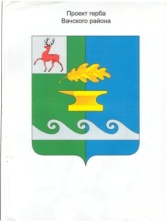  Сельский Совет Чулковского сельсовета Вачского муниципального района Нижегородской областиРЕШЕНИЕ 07 ноября 2017					 № 33Об утверждении Правил благоустройства и содержания территории Чулковского сельсовета Вачского муниципального района Нижегородской областиВ соответствии с Федеральным законом от 06 октября 2003 года № 131-ФЗ «Об общих принципах организации местного самоуправления в Российской Федерации», приказом Министерства строительства и жилищно - коммунального хозяйства Российской Федерации от 13 апреля 2017 года № 711/пр «Об утверждении методических рекомендаций для подготовки правил благоустройства территорий поселений, городских округов, внутригородских районов», Уставом Чулковского сельсовета Вачского района Нижегородской области,сельский Совет РЕШИЛ:1. Утвердить прилагаемые Правила благоустройства и содержания территории Чулковского сельсовета Вачского муниципального района Нижегородской области. 2. Признать утратившими силу решения сельского Совета Чулковского сельсовета Вачского муниципального района Нижегородской области от 21.10.2013 года № 29 «Об утверждении Правил санитарного содержания территорий, организации уборки и обеспечения чистоты и порядка на территории Чулковского сельсовета Вачского муниципального района Нижегородской области»,  	3. Обнародовать настоящее решение на территории Чулковского сельсовета и разместить на официальном сайте администрации Вачского муниципального района.4. Контроль за исполнением настоящего решения возложить на постоянную комиссию по социальным вопросам.Глава местного самоуправления                                        Н.И. СорокинаУтверждены решением сельского Совета Чулковского сельсоветаВачского муниципального районаНижегородской области07.11.2017 №33Правила благоустройства и содержания территории Чулковского сельсовета Вачского муниципального районаНижегородской областиГлава 1. Общие положения.Настоящие Правила благоустройства территории Чулковского сельсовета (далее – Правила) разработаны на основе законодательства Российской Федерации, Устава Чулковского сельсовета и иных нормативных правовых актов, утвержденных органами местного самоуправления Чулковского сельсовета. Правила устанавливают единые и обязательные к исполнению требования в сфере благоустройства, обеспечению доступности поселенческой среды, определяют порядок уборки и содержания территорий Чулковского сельсовета (далее – поселение) и объектов благоустройства, перечень работ по благоустройству, их периодичность, порядок участия всех юридических и физических лиц, индивидуальных предпринимателей, являющихся собственниками, пользователями или владельцами земель, застройщиками, собственниками, владельцами и арендаторами зданий (нежилых помещений), строений и сооружений, объектов благоустройства, в содержании и благоустройстве прилегающих территорий. Принимаемые исполнительными органами местного самоуправления Чулковского сельсовета правовые акты по организации благоустройства, содержания территорий поселения и объектов благоустройства должны соответствовать настоящим Правилам.Глава 2. Основные понятия.Благоустройство территории – комплекс мероприятий по содержанию территории, а также по проектированию и размещению объектов благоустройства, направленных на обеспечение безопасности и повышения комфортности условий проживания граждан, поддержание и улучшение санитарного и эстетического состояния территории.Брошенный разукомплектованный автотранспорт – транспортное средство, от которого собственник в установленном порядке отказался, не имеющее собственника, собственник которого неизвестен. Бункер - накопитель – стандартная емкость для сбора крупногабаритного мусора объемом более 2,0 куб.м.Индивидуальная застройка – группы индивидуальных жилых домов с отведенными территориями (земельными садово - огородными участками и/или полисадниками, надворными хозяйственными и иными постройками), участки регулярной малоэтажной застройки усадебного типа.Карта - схема – схематичное изображение границ прилегающей территории, в отношении которой заключено соглашение (договор) о благоустройстве территории и расположенных на ней объектов благоустройства.Категория улиц – классификация магистралей поселения, улиц и проездов в зависимости от интенсивности движения транспорта и особенностей, предъявляемых к их содержанию.Контейнер – стандартная емкость для сбора твердых бытовых отходов, мусора объемом 0,6 - 1,5 куб.м.Критерии оценок состояния уборки и санитарного содержания территорий – показатели (средний процент нарушений), на основании которых производится оценка состояния уборки и содержания территории города.Ливневая канализация – инженерное сооружение, включающее систему трубопроводов, коллекторов, каналов и сооружений на них для пропуска (сброса, приема и отведения) сточных вод: производственных вод от полива, мытья улиц и транспортных машин; отвода поверхностных вод с территорий предприятий, учреждений, организаций и из систем внутренних водостоков зданий; приема воды из дренажных систем; приема производственных вод, допускаемых к пропуску без специальной очистки.Малые архитектурные формы (далее – МАФ) – искусственные элементы городской и садово - парковой среды (скамьи, урны, беседки, ограды, садовая, парковая мебель, светильники, беседки, вазоны для цветов, скульптуры, площадки для отдыха, игр детей, занятия спортом, хозяйственных нужд и т.д.), используемые для дополнения художественной композиции и организации отрытых пространств.Мусор – мелкие неоднородные сухие или влажные отходы.Несанкционированная свалка отходов – территория, используемая под размещение мусора, но не предназначенная для этих целей.Общественные туалеты – сооружения (стационарные, передвижные, биотуалеты и т.п.), отвечающие санитарно-гигиеническим требованиям с соответствующим оборудованием и инвентарем (урны, туалетная бумага, электро - или бумажные полотенца, крючки для верхней одежды и т.д.), и предназначенные для оказания санитарно - гигиенических услуг населению как на платной, так и бесплатной основе.Объект улично - дорожной сети – элемент транспортной инфраструктуры поселения, располагающийся на территории общего пользования, определённой «красными линиями», основным назначением которого является движение транспорта и пешеходов.Объекты благоустройства – искусственные покрытия поверхности земельных участков, иные части поверхности земельных участков в общественно - деловых, жилых и рекреационных зонах, не занятые зданиями и сооружениями, в том числе площади, улицы, проезды, дороги, набережные, скверы, бульвары, аллеи, внутридворовые пространства, сады, парки, городские леса, лесопарки, пляжи, детские и спортивные площадки, площадки для размещения аттракционного оборудования, хозяйственные площадки и площадки для выгула домашних животных; рассматриваемые в качестве объектов благоустройства территории особо охраняемых природных объектов и земель историко - культурного значения, а также кладбища; зеленые насаждения, газоны; мосты, путепроводы, транспортные и пешеходные тоннели, пешеходные тротуары, иные дорожные сооружения и их внешние элементы; территории и капитальные сооружения станций (вокзалов) всех видов транспорта; сооружения и места для хранения и технического обслуживания автомототранспортных средств, в том числе гаражи, автостоянки, парковки, автозаправочные станции, моечные комплексы; технические средства регулирования дорожного движения; устройства наружного освещения и подсветки; береговые сооружения и их внешние элементы; фасады зданий, строений и сооружений, элементы их декора, а также иные внешние элементы зданий, строений и сооружений, в том числе порталы арочных проездов, кровли, крыльца, ограждения и защитные решетки, навесы, козырьки, окна, входные двери, балконы, наружные лестницы, эркеры, лоджии, карнизы, столярные изделия, ставни, водосточные трубы, наружные радиоэлектронные устройства, светильники, флагштоки, настенные кондиционеры и другое оборудование, пристроенное к стенам или вмонтированное в них, адресные таблицы (указатели наименования улиц, номера домов); заборы, ограды (временные ограждения зоны производства работ), ворота; малые архитектурные формы, уличная мебель и иные объекты декоративного и рекреационного назначения, в том числе произведения монументального декоративного искусства (скульптуры, обелиски, стелы), памятные доски, фонтаны, бассейны, скамьи, беседки, эстрады, цветники; объекты оборудования детских и спортивных площадок; предметы праздничного оформления; сооружения (малые архитектурные формы) и временные нестационарные объекты, в том числе торговые объекты, специально приспособленные для торговли автомототранспортные средства, лотки, палатки, торговые ряды; отдельно расположенные объекты уличного оборудования, в том числе оборудованные посты контрольных служб, павильоны и навесы остановок общественного транспорта, малые пункты связи (включая телефонные будки), объекты для размещения информации и рекламы (включая тумбы, стенды, табло, уличные часовые установки и другие сооружения или устройства), общественные туалеты, урны и другие уличные мусоросборники; места, оборудование и сооружения, предназначенные для санитарного содержания территории, в том числе для сбора и вывоза мусора, отходов производства и потребления; рассматриваемые в качестве объектов благоустройства территории производственных объектов и зон, зон инженерной инфраструктуры, зон специального назначения, а также соответствующие санитарно-защитные зоны; наружная часть производственных и инженерных сооружений; иные объекты, в отношении которых действия субъектов права регулируются установленными законодательством правилами и нормами благоустройства.Остановочная площадка – благоустроенный участок территории, примыкающий к дорожному полотну, используемый для организации остановки пассажирского транспорта.Отведенная территория – часть территории поселения, предоставленная 
в установленном порядке юридическим лицам, индивидуальным предпринимателям 
и гражданам на праве собственности, аренды, ином праве пользования. Отходы производства и потребления (далее – отходы) – остатки сырья, материалов, полуфабрикатов, иных изделий или продуктов, которые образовались 
в процессе производства или потребления, а также товары (продукция), утратившие 
свои потребительские свойства.Парковка – специально обозначенное и при необходимости обустроенное и оборудованное место, являющееся в том числе частью автомобильной дороги и (или) примыкающее к проезжей части и (или) тротуару, обочине, эстакаде или мосту либо являющееся частью подэстакадных или подмостовых пространств, площадей и иных объектов улично-дорожной сети, зданий, строений или сооружений и предназначенное для организованной стоянки транспортных средств на платной основе или без взимания платы по решению собственника или иного владельца автомобильной дороги, собственника земельного участка либо собственника соответствующей части здания, строения или сооружения.Подтопление – подъем уровня грунтовых вод, вызванный повышением горизонта вод в реках, водохранилищах, затопление водой участка дороги, транспортных тоннелей, части территорий от атмосферных осадков, снеготаяния, некачественно уложенного асфальтобетонного покрытия дорог, тротуаров, сброса или утечки воды из инженерных систем и коммуникаций, неисправности либо нарушения правил обслуживания водоприемных устройств и сооружений поверхностного водоотвода, препятствующее движению пешеходов, автотранспорта, городского пассажирского транспорта.Придомовая территория – территория, внесенная в технический паспорт жилого дома (здания, строения) и (или) отведенная в установленном порядке под жилой дом (здание, строение) и связанные с ним хозяйственные и технические сооружения. Придомовая территория жилых домов (зданий и строений) включает в себя: территорию под жилым домом (зданием, строением); проезды и тротуары; озелененные территории; игровые площадки для детей; площадки для отдыха; спортивные площадки; площадки для временной стоянки транспортных средств; площадки для хозяйственных целей; площадки, оборудованные для сбора твердых бытовых отходов; другие территории, связанные с содержанием и эксплуатацией жилого дома (здания, строения).Прилегающая территория – часть территории, примыкающая к отведенной и дополнительно закрепленная для благоустройства в порядке, предусмотренном настоящими Правилами.Содержание территории – комплекс мероприятий, проводимых на отведенной и прилегающей территориях, связанных с уборкой территории, очисткой и восстановлением решеток ливневой канализации, поддержанием в чистоте и проведением своевременного ремонта фасадов зданий, строений, сооружений, малых архитектурных форм, заборов и ограждений; содержанием строительных площадок, инженерных коммуникаций и их конструктивных элементов, зеленых насаждений, объектов транспортной инфраструктуры и иных объектов недвижимости, находящихся на земельном участке и являющихся объектами благоустройства, в соответствии с действующим законодательством.Сточные воды – воды, сброс которых в водные объекты осуществляется после их использования или сток которых осуществляется с загрязненной территории.Стоянка автотранспорта (далее – автостоянка) – сооружение или огороженная открытая площадка, предназначенная для временного или длительного хранения (стоянки) автомобилей.Твердые бытовые отходы (ТБО) – твердые отходы потребления, образующиеся в результате жизнедеятельности людей.Уборка территорий – вид деятельности, связанный со сбором, вывозом в специально отведенные места отходов производства и потребления, другого мусора, снега, а также иные мероприятия, направленные на обеспечение экологического и санитарно - эпидемиологического благополучия населения и охрану окружающей среды.Улично - дорожная сеть – система транспортной инфраструктуры населенного пункта, формирующая его планировочную структуру. Улично - дорожная сеть представляет собой единую непрерывную сеть улиц, дорог, площадей, а также иных элементов, предназначенную для осуществления транспортных и иных коммуникаций как внутри населенного пункта, так и выходы на внешние направления за пределы населенного пункта. Улично-дорожная сеть связывает между собой все элементы планировочной структуры поселения, а также объекты внутри планировочных районов.Глава 3. Требования к содержанию и благоустройству территории.Физические и юридические лица всех организационно - правовых форм, индивидуальные предприниматели должны соблюдать чистоту, поддерживать порядок и принимать меры для сохранения объектов благоустройства на всей территории поселения, в том числе и на территориях жилых домов индивидуальной застройки.Лица, указанные в п. 32 в целях благоустройства территории поселения и в соответствии с требованиями настоящих Правил должны обеспечить:размещение площадок, контейнеров, урн в местах общего пользования для сбора и временного хранения отходов и мусора, соблюдение режимов уборки, мытья и дезинфекции данных объектов, своевременный вывоз в установленные места и размещение (утилизация, переработка) отходов и мусора, организацию раздельного сбора отходов потребления физическими и юридическими лицами всех организационно-правовых форм;благоустройство объектов улично - дорожной сети, инженерных сооружений (мостов, дамб, путепроводов и т.д.), объектов уличного освещения, малых архитектурных форм и других объектов благоустройства;поддержание в чистоте и исправном состоянии зданий, строений, сооружений и их элементов; выполнение работ по содержанию территории в пределах нормативных санитарно-защитных зон, соблюдению установленных санитарных норм в местах захоронения (кладбищах), парках, пляжах, рынках, лечебно - профилактических учреждениях, единичных работ во время проведения массовых городских мероприятий;уборку, полив, подметание территории поселения, в зимнее время года – уборку и вывоз снега, обработку объектов улично - дорожной сети противогололедными препаратами, очистку от мусора родников, ручьев, канав, лотков, ливневой канализации и других водопроводных устройств;озеленение территорий поселения, а также содержание зеленых насаждений, в том числе кошение травы, обрезку деревьев и кустарников;предотвращение загрязнения территории поселения жидкими, сыпучими и иными веществами при их транспортировке, выноса грязи на улицы населенных пунктов машинами, механизмами, иной техникой с территории производства работ и грунтовых дорог, организацию мойки транспортных средств в специально оборудованных местах.Физические и юридические лица всех организационно - правовых форм, индивидуальные предприниматели обязаны:обеспечить содержание отведенной и прилегающей территории и объектов благоустройства своими силами и средствами либо путем заключения договоров со специализированными организациями;содержать здания, включая жилые дома, сооружения в соответствии с требованиями законодательства Российской Федерации, в том числе в области обеспечения санитарно - эпидемиологического благополучия населения, технического регулирования, пожарной безопасности, защите прав потребителей;бережно относиться к объектам всех форм собственности, расположенным на территории города; информировать соответствующие органы о случаях причинения ущерба объектам собственности;производить окраску фасада здания и сооружения в соответствии с техническим паспортом на строение;выполнять благоустройство земельных участков;обеспечивать содержание придомовых территорий с расположенными на них элементами озеленения, благоустройства и иными предназначенными для обслуживания, эксплуатации и благоустройства многоквартирных домов объектами;размещать на домах адресные таблицы (указатель наименования улицы, а на угловых домах – наименование пересекающихся улиц, номер дома) установленного образца и содержать их в исправном состоянии и чистоте;производить в весенний и осенний периоды очистку существующих водоотводных кюветов, перепусков с последующим вывозом мусора.Физические и юридические лица всех организационно - правовых форм, индивидуальные предприниматели имеют право:производить в соответствии с проектной документацией ремонтные и строительные работы на территории поселения по согласованию с уполномоченными органами;участвовать в социально значимых работах, выполняемых в рамках решения органами местного самоуправления поселения вопросов организации благоустройства, объединяться для проведения работ по содержанию территорий;получать информацию уполномоченных органов по вопросам содержания и благоустройства территории поселения;участвовать в смотрах, конкурсах, иных массовых мероприятиях по содержанию территории поселения;делать добровольные пожертвования и взносы на содержание территории поселения.На всей территории поселения запрещается: сброс, складирование, размещение отходов и мусора, в том числе образовавшихся во время ремонта, снега, грунта вне специально отведенных для этого мест;сжигание мусора, листвы, деревьев, веток, травы, бытовых и промышленных отходов, разведение костров на придомовых территориях многоквартирных домов, прибрежных территориях водоемов, в парках, скверах, включая внутренние территории предприятий и жилых домов индивидуальной застройки;сброс неочищенных сточных вод промышленных предприятий в водоемы и ливневую канализацию;перевозка грунта, мусора, сыпучих строительных материалов, легкой тары, листвы, спила деревьев без покрытия их брезентом или другим материалом, исключающим загрязнение дорог и причинение транспортируемыми отходами вреда здоровью людей и окружающей среде;размещение объектов различного назначения и автотранспорта на газонах, цветниках, детских, спортивных площадках, в арках зданий, на тротуарах;размещение автотранспорта на загрузочных площадках мест для сбора и временного хранения ТБО;торговля в неустановленных для этого местах на обочинах автомобильных дорог общего пользования, газонах, тротуарах, остановках общественного транспорта и других неустановленных местах;самовольная установка временных нестационарных объектов;мойка загрязненных транспортных средств вне специально отведенных для этого мест; стоянка разукомплектованных транспортных средств независимо от места их расположения, кроме специально отведенных для стоянки мест; использование для стоянки и размещения транспортных средств проезжей части улиц, проездов, тротуаров и др. территорий, препятствующее механизированной уборке территории;  производство работ по ремонту транспортных средств, механизмов во дворах многоквартирных домов, а также любых ремонтных работ, сопряженных с шумом, выделением и сбросом вредных веществ, превышающих установленные нормы (отработанные газы, горюче - смазочные материалы и пр.) вне специально отведенных для этого мест; разлив (слив) жидких бытовых и промышленных отходов, технических жидкостей (нефтепродуктов, химических веществ и т.п.) на рельеф местности, в сети ливневой канализации, а также в сети фекальной канализации в неустановленных местах; сброс снега и мусора в дождеприемные колодцы ливневой канализации; складирование на срок более 15 дней на землях общего пользования строительных материалов (плиты перекрытия, песок, дресва, щебень, поддоны, кирпич и др.), угля, дров; возведение и установка блоков и иных ограждений территорий, препятствующих проезду специального транспорта; захламление, загрязнение отведенной и прилегающей территории, в отношении которой заключено соглашение (договор) о благоустройстве прилегающей территории, территорий общего пользования; повреждение и уничтожение объектов благоустройства; установка и размещение рекламы, афиш, объявлений и указателей в неустановленных местах; раскапывание участков под огороды, строительство погребов без соответствующего разрешения.При разработке проектов планировки и застройки территории поселения, формировании жилых и рекреационных зон, проектов реконструкции и строительства дорог, и других объектов транспортной инфраструктуры, зданий, сооружений и других объектов социальной инфраструктуры (лечебно - профилактических, торговых, культурно - зрелищных, транспортного обслуживания и других учреждений), земельных участков, должны учитываются потребности инвалидов и других маломобильных категорий граждан (людей пожилого возраста, инвалидов с нарушениями опорно - двигательного аппарата, слуха, дефектами зрения и т.д.).  Объекты социальной и транспортной инфраструктуры, жилые дома оснащаются техническими средствами для обеспечения доступа в них маломобильных категорий граждан (нормативные пандусы, поручни, подъемники и др. приспособления, информационное оборудование для людей с ограничениями слуха, зрения и др.), а земельные участки, проезжие части, тротуары приспосабливаются для беспрепятственного передвижения по ним маломобильных групп (в том числе за счет изменения параметров проходов и проездов, качества поверхности путей передвижения и др.).Основные пешеходные направления по пути движения школьников, инвалидов и пожилых людей освещаются.Проектирование, строительство, установка технических средств и оборудования, способствующих передвижению маломобильных групп населения, осуществляются при новом строительстве в соответствии с утвержденной проектной документацией либо в рамках выполнения мероприятий целевых программам поддержки инвалидов и маломобильных групп населения. Глава 4. Организация содержания и благоустройства территории поселения, виды работ по благоустройству.Для закрепления территории поселения в целях благоустройства за физическими и юридическими лицами, индивидуальными предпринимателями администрация поселения формирует карты - схемы. При отсутствии сформированных и согласованных карт - схем¸ границы территорий, подлежащих благоустройству, закрепляются за физическими и юридическими лицами от границ земельных участков в соответствии с п. 43 настоящих Правил. Физические и юридические лица, индивидуальные предприниматели обязаны в границах территорий, установленных картой - схемой выполнять работы по благоустройству. Соглашение (договор) о выполнении работ по благоустройству заключается в течение 20 рабочих дней со дня получения карты - схемы. Карты - схемы формируются на основании данных, предоставляемых один раз в год с учетом фактического использования территории юридическими и физическими лицами, индивидуальными предпринимателями.Границы прилегающей территории определяются в соответствии с картой-схемой. При этом заключается соглашение (договор) о выполнении работ по благоустройству территории между администрацией города и физическими, юридическими лицами, индивидуальными предпринимателями. При составлении карт - схем и заключении соглашения (договора) размер прилегающей территории определяется от границ отведенной территории, исходя из следующих параметров:Для отдельно стоящих временных нестационарных объектов мелкорозничной торговли, бытового обслуживания и услуг (киосков, торговых остановочных комплексов, павильонов, автомоек и др.), расположенных:на жилых территориях –  по периметру, за исключением земельного участка, входящего в состав общего имущества собственников помещений в многоквартирных домах;на территории общего пользования –  по периметру;на производственных территориях –  по периметру;на посадочных площадках общественного транспорта –  по периметру, а также  лотка дороги, при этом запрещается смет мусора на проезжую часть дороги;на прочих территориях –  по периметру. Для индивидуальных жилых домов –  по периметру усадьбы, а со стороны въезда (входа) – до проезжей части дороги.Для многоквартирных домов (за исключением нежилых помещений в многоквартирных домах) – в пределах границ придомовой и прилегающей территории, но не менее  по периметру. В случае наложения прилегающих территорий многоквартирных домов друг на друга граница благоустройства территории определяется пропорционально общей площади помещений жилых домов.При наличии в этой зоне дороги, за исключением дворовых проездов, территория закрепляется до края проезжей части дороги. Для нежилых помещений многоквартирного дома, не относящихся к общему имуществу, в том числе встроенных и пристроенных нежилых помещений:в длину – по длине занимаемых нежилых помещений;по ширине:в случае размещения нежилого помещения с фасадной стороны здания – до края проезжей части дороги;в иных случаях – с учетом закрепленной за многоквартирным домом прилегающей территорий в соответствии с частью 3) настоящего пункта. При определении ширины прилегающей территории учитывается необходимость содержания и благоустройства территорий и объектов благоустройства, используемых пользователями нежилых помещений при осуществлении хозяйственной и иной деятельности (дорожки, тротуары для входа в нежилое помещение, парковки и др. объекты).Для нежилых зданий:по длине – на длину здания плюс половина санитарного разрыва с соседними зданиями, в случае отсутствия соседних зданий – ;по ширине – от фасада здания до края проезжей части дороги, а в случаях: наличия местного проезда, сопровождающего основную проезжую часть улицы, – до ближайшего к зданию бордюра местного проезда, устройства на магистралях бульваров – до ближайшего бордюра ближнего к зданию тротуара;устройства вокруг здания противопожарного проезда с техническим тротуаром – до дальнего бордюра противопожарного проезда.Для нежилых зданий (комплекса зданий), имеющих ограждение, –  от ограждения по периметру.Для автостоянок –  по периметру.Для промышленных объектов –  от ограждения по периметру.Для строительных объектов –  от ограждения по периметру.Для отдельно стоящих тепловых, трансформаторных подстанции, зданий, зданий ГРС и сооружений инженерно - технического назначения на территориях общего пользования –  по периметру.Для гаражно - строительных кооперативов, садоводческих объединений – от границ в размере  по периметру.Для автозаправочных станций (АЗС), автогазозаправочных станций (АГЗС) –  по периметру и подъезды к объектам.Для иных территорий:автомобильных дорог –  от края проезжей части; линии железнодорожного транспорта общего и промышленного назначения – в пределах полосы отвода (откосы выемок и насыпей, переезды, переходы через пути); территории, прилегающих к наземным, надземным инженерным коммуникациям и сооружениям, – по  в каждую сторону, если иное не предусмотрено договором;территории, прилегающих к рекламным конструкциям, –  по периметру (радиусу) основания.Определенные согласно данному пункту территории могут включать в себя тротуары, зеленые насаждения, другие территории, но ограничиваются дорожным бордюром, полотном дороги общего пользования, линией пересечения с прилегающей территорией другого юридического, физического лица, индивидуального предпринимателя.В случае наложения прилегающих территорий друг на друга (кроме многоквартирных домов) границы благоустройства территорий определяются администрацией поселения при составлении карты - схемы. Благоустройство территорий, не закрепленных за юридическими, физическими лицами и индивидуальными предпринимателями, осуществляется Администрацией поселения в соответствии с установленными полномочиями и в пределах средств, предусмотренных на эти цели бюджетом поселения.Работы по благоустройству и содержанию прилегающих территорий осуществляют:на прилегающих территориях многоквартирных домов – организации, обслуживающие жилищный фонд, если собственниками заключен договор на управление/эксплуатацию многоквартирным домом. При отсутствии такого договора – собственники помещений в доме;на земельных участках, находящихся в собственности, постоянном (бессрочном) и безвозмездном пользовании и аренде юридических лиц и индивидуальных предпринимателей, и прилегающих к ним территориях – соответствующие юридические лица и индивидуальные предприниматели;на участках домовладений индивидуальной застройки, принадлежащих физическим лицам на правах собственности, и прилегающих к ним территориях – собственники или пользователи домовладений;на территориях, отведенных под проектирование и застройку (до начала работ), и прилегающих к ним территориях – юридические и физические лица, которым предварительно согласовано место размещения объекта на период проектирования или предоставлены земельные участки для строительства (за исключением участков, где расположены жилые дома, планируемые под снос);на неиспользуемых и неосваиваемых длительное время территориях, территориях после сноса строений – администрацией поселения; на территориях, где ведется строительство или производятся планировочные, подготовительные работы, и прилегающих к ним территориях (на все время строительства или проведения работ) – организации, ведущие строительство, производящие работы;на территориях, прилегающих к временным нестационарным объектам, – собственники и арендаторы данных объектов;на участках теплотрасс, воздушных линий электропередачи, газопроводов и других инженерных коммуникаций – собственники, а в случае их отсутствия – владельцы и пользователи;на территориях гаражно - строительных кооперативов – соответствующие кооперативы;на территориях садоводческих объединений граждан – соответствующие объединения;на тротуарах:примыкающих к проезжей части улиц или к проездам, отделенных от проезжей части газоном шириной не более трех метров и не имеющих непосредственных выходов из подъездов жилых зданий; прилегающих к ограждениям набережных – на организации, отвечающие за уборку и содержание проезжей части;имеющих непосредственные выходы из подъездов жилых зданий, тротуарах придомовых территорий, въездах во дворы, пешеходных дорожках, расположенных на придомовых территориях, – организации, осуществляющие управлении/эксплуатацию многоквартирных домов либо собственники помещений в многоквартирных домах;находящихся на мостах, путепроводах, эстакадах, а также технических тротуаров, примыкающих к инженерным сооружениям и лестничным сходам, – организации, на балансе которых находятся данные инженерные сооружения, либо организации, эксплуатирующие их;на проезжей части по всей ширине дорог, площадей, набережных, мостов, путепроводов, эстакад, улиц и проездов улично - дорожной сети – организации, отвечающие за уборку и содержание проезжей части;на территориях парковок автотранспорта – организации, индивидуальные предприниматели или граждане, во временном пользовании или собственности которых находится обслуживаемое данной парковкой помещение или здание; при отсутствии собственников или пользователей – организации, отвечающие за уборку и содержание проезжей части.При смене владельцев или пользователей зданий, земельных участков, помещений, для которых была предусмотрена парковка автотранспорта, обязанности по ее содержанию возлагаются на их преемников;на объектах озеленения (парки, скверы, бульвары, газоны), в том числе расположенных на них тротуарах, пешеходных зонах, лестничных сходах – организации, на балансе или эксплуатации которых находятся данные объекты озеленения;на газонной части разделительных полос, ограждений проезжей части, тротуарах и газонах, других элементах благоустройства дороги – организации, отвечающие за уборку и содержание проезжей части;на посадочных площадках городского общественного транспорта – владельцы торгово - остановочных комплексов при их наличии;на пересечениях железнодорожных переездов с проезжей частью дорог – организации, эксплуатирующие железнодорожные переезды;на территориях, прилегающих к входам в подземные и надземные пешеходные переходы, лестничные сходы переходов и сами переходы – организации, на балансе которых они находятся, либо организации, эксплуатирующие их;на прилегающих территориях, въездах и выездах с АЗС, АЗГС – владельцы указанных объектов;на территориях вокруг опор установок наружного освещения (УНО) 
и контактной сети, расположенных на тротуарах, – организации, отвечающие за уборку данной территории;на территориях, прилегающих к трансформаторным и распределительным подстанциям, другим инженерным сооружениям, работающим в автоматическом режиме (без обслуживающего персонала), а также к опорам линий электропередачи, мачтам, байпасам – организации, эксплуатирующие данные сооружения; на территориях (внутризаводских, внутридворовых) организаций, подъездов к ним – администрации организаций в собственности, владении, аренде которых находятся строения, расположенные на указанных территориях;пешеходных мостиков, лестниц, коллекторов, в пределах административных границ, если они не закреплены в карте-схеме, – администрацией города;на территориях, прилегающих к акватории рек, водохранилищ, озер, малых рек, искусственных водоемов (прудов и пр.), карьеров в черте города, – собственники и пользователи объектов; на территориях, не закрепленных за юридическими, физическими лицами и индивидуальными предпринимателями, – Администрация поселения в соответствии с установленными полномочиями.Уборка придомовых территорий, мест массового пребывания людей (подходы к вокзалам, территории рынков, торговые зоны и др.) производится в течение всего рабочего дня.Вывоз скола асфальта при проведении дорожно - ремонтных работ производится организациями, проводящими работы: на главных улицах и площадях населенных пунктов – незамедлительно (в ходе работ), на остальных улицах и во дворах – в течение суток.Уборка отходов от сноса (обрезки) зелёных насаждений осуществляется организациями, производящими работы по сносу (обрезке) данных зелёных насаждений. Вывоз отходов от сноса (обрезки) зелёных насаждений производится в течение рабочего дня – с территорий вдоль основных улиц и площадок, и в течение суток – с улиц второстепенного значения и дворовых территорий. Упавшие деревья удаляются собственником (пользователем) отведённой (прилегающей) территории немедленно с проезжей части дорог, тротуаров, от токонесущих проводов, фасадов жилых и производственных зданий, а с других территорий – в течение 6 часов с момента обнаружения. Не допускается складирование спила, упавших деревьев, веток, опавшей листвы и смета на площадках для сбора и временного хранения ТБО.Раздел 1. Виды работ по благоустройству и их периодичность.Работы по содержанию объектов благоустройства включают: ежедневный осмотр всех элементов благоустройства (ограждений, зеленых насаждений, бордюров, пешеходных дорожек, малых архитектурных форм, устройств наружного освещения и подсветки и т.д.), расположенных на соответствующей территории, для своевременного выявления неисправностей и иных несоответствий требованиям нормативных актов;исправление повреждений отдельных элементов благоустройства при необходимости;мероприятия по уходу за деревьями и кустарникам, газонами, цветниками (полив, стрижка газонов и т.д.) по установленным нормативам;проведение санитарной очистки канав, труб, дренажей, предназначенных для отвода ливневых и грунтовых вод, от отходов и мусора один раз весной и далее по мере накопления (от двух до четырех раз в сезон);очистку, окраску и (или) побелку малых архитектурных форм и элементов внешнего благоустройства (оград, заборов, газонных ограждений и т.п.) по мере необходимости с учетом технического и эстетического состояния данных объектов, но не реже одного раза в год;очистку мусоросборников, урн по мере накопления мусора, их мойку и дезинфекцию один раз в месяц (в теплое время года), окраску и побелку – не реже одного раза в год, а металлических мусоросборников и урн – не менее двух раз в год (весной и осенью);ежедневную уборку территории (мойка, полив, подметание, удаление мусора, снега, наледи, проведение иных технологических операций для поддержания объектов благоустройства в чистоте);сбор и вывоз отходов по планово-регулярной системе согласно утвержденным графикам.Работы по ремонту (текущему, капитальному) объектов благоустройства включают:восстановление и замену покрытий дорог, проездов, тротуаров и их конструктивных элементов по мере необходимости;установку, замену, восстановление малых архитектурных форм и их отдельных элементов по мере необходимости;однократную установку мусоросборников, урн с дальнейшей заменой по необходимости, оборудование и восстановление контейнерных площадок в соответствии с санитарными правилами и нормами; текущий ремонт ограждений зелёных насаждений по мере необходимости;ремонт и восстановление разрушенных ограждений и оборудования спортивных, хозяйственных площадок и площадок для отдыха граждан по мере необходимости;восстановление объектов наружного освещения по мере необходимости;снос сухих, аварийных и потерявших декоративный вид деревьев и кустарников с корчевкой пней, посадку деревьев и кустарников, подсев газонов, санитарную обрезку растений, удаление поросли, стрижку и кронирование живой изгороди.Установление характера вида работ по благоустройству (текущий, капитальный) производится на основании нормативных документов, действующих в соответствующих сферах благоустройства.Работы по созданию новых объектов благоустройства включают:ландшафтные работы: устройство покрытий поверхности (в том числе с использованием тротуарной плитки), дорожек, автостоянок, площадок, ограждений, установку малых архитектурных форм (скульптурно-архитектурных композиций, монументально - декоративных композиций, в том числе с использованием природного камня, устройство цветников и газонов, декоративных водоемов, монументов, устройств для оформления мобильного и вертикального озеленения, водных устройств и т.п.) и элементов внешнего благоустройства (оград, заборов, газонных ограждений и т.п.);работы по созданию озеленённых территорий: посадку деревьев и кустарников, создание живых изгородей и иные работы в соответствии с проектной документацией, разработанной, согласованной и утвержденной в установленном порядке;мероприятия по созданию объектов наружного освещения и художественно - светового оформления города.Работы, связанные с разработкой грунта, временным нарушением благоустройства территории поселения, производятся в соответствии с требованиями Правил производства земляных и иных работ, влекущих нарушение благоустройства или естественного природного ландшафта на территории поселения, а также нормативными правовыми актами, регламентирующими выполнение строительных и ремонтных работ.Работы по благоустройству, предметом которых являются зеленые насаждения, производятся в соответствии с нормативно - правовыми актами, регламентирующих выполнение указанных работ.Работы по содержанию и уборке придомовых территорий проводятся в объеме и с периодичностью, не менее установленной Правилами и нормами технической эксплуатации жилищного фонда, утвержденными постановлением Государственного комитета Российской Федерации по строительству и жилищно-коммунальному комплексу от 27.09.2003 № 170.Виды работ по капитальному ремонту, ремонту, содержанию объектов благоустройства, относящихся к составу объектов улично - дорожной сети, определены Классификацией работ по капитальному ремонту и содержанию автомобильных дорог общего пользования и искусственных сооружений на них, утвержденной Министерством транспорта Российской Федерации. Вид, сроки и состав дорожных работ по каждому объекту улично-дорожной сети устанавливают на основании ведомостей дефектов, диагностики, инженерных изысканий, проектной документации и других документов, содержащих оценку фактического состояния объектов.Установленный перечень видов работ по благоустройству и их периодичность не является исчерпывающим и при заключении договоров о благоустройстве прилегающих территорий, а также при согласовании планов благоустройства допускается применение иных видов работ и их периодичности, соответствующих требованиям нормативных правовых актов, не ухудшающих существующее благоустройство территории.Раздел 2. Содержание территории общего пользования.Уборка территории в зимний период.Зимняя уборка проезжей части улиц и проездов осуществляется в соответствии с настоящими Правилами, ГОСТами, устанавливающими требования к эксплуатационному состоянию автомобильных дорог, и правовыми актами Администрации поселения, определяющими технологию работ, технические средства и применяемые противогололедные препараты.Период зимней уборки устанавливается с 1 ноября по 15 апреля. В случае резкого изменения погодных условий (снег, мороз) сроки начала и окончания зимней уборки корректируются правовым актом Администрации поселения.Организации, отвечающие за уборку территорий поселения, в срок до 1 октября обеспечивают готовность уборочной техники, заготовку и складирование необходимого количества противогололедных препаратов.Вывоз снега с улиц и проездов должен осуществляться на специальные площадки (снегосвалки, снегоплавильные камеры и т.п.), подготовка которых должна быть завершена до 1 октября. Запрещается вывоз снега на несогласованные в установленном порядке места.Определение мест, пригодных для временного складирования снега, и организация их работы возлагается на администрацию поселения. Территории размещения снегосвалок в обязательном порядке согласовываются с Администрацией поселения.После снеготаяния места временного складирования снега должны быть очищены от мусора и благоустроены.61. Очистка от снега крыш и удаление сосулек возлагаются на владельцев зданий и сооружений и должны производиться с обеспечением мер безопасности; назначение дежурных, ограждение тротуаров, оснащение страховочным оборудованием лиц, работающих на высоте.Уборка и вывоз снега из лотков проезжей части, расположенных вдоль обособленного трамвайного полотна, производится силами организаций, ответственных за уборку проезжей части данной улицы или проезда.При уборке дорог в парках, лесопарках, садах, скверах, бульварах и других зеленых зонах допускается временное складирование снега, не содержащего химических реагентов, на заранее подготовленные для этих целей площадки, при условии сохранения зеленых насаждений и обеспечения оттока талых вод.В зимний период дорожки, садовые диваны, урны и прочие элементы (малые архитектурные формы), подходы к ним, а также пространство вокруг них очищаются от снега и наледи.Технология и режимы производства уборочных работ на проезжей части дорог и проездов, тротуаров и дворовых территорий должны обеспечить беспрепятственное движение транспортных средств и пешеходов независимо от погодных условий.Запрещается:выдвигать или перемещать на проезжую часть магистралей, улиц и проездов снег, счищаемый с внутриквартальных проездов, придомовых территорий, территорий предприятий, организаций, строительных площадок, торговых объектов;применять техническую соль и жидкий хлористый кальций в чистом виде в качестве противогололедного препарата на тротуарах, посадочных площадках, остановках городского пассажирского транспорта, в парках, скверах, дворах и прочих пешеходных и озелененных зонах;выдвигать снег, счищаемый с полотна магистралей, на территории придорожных парковок автотранспорта, к остановочным комплексам, столбам уличного освещения, временным нестационарным объектам мелкорозничной торговли; роторная переброска и перемещение загрязненного и засоленного снега, а также скола льда на газоны, цветники, кустарники и другие зеленые насаждения. Допускается роторная уборка снега на улицах, перечень которых согласован с администрацией поселения.Зимняя уборка улиц и магистралей.К первоочередным операциям зимней уборки относятся:обработка проезжей части дороги противогололедными препаратами;сгребание и подметание снега;формирование снежного вала для последующего вывоза;выполнение разрывов в валах снега на перекрестках, у остановок пассажирского транспорта, подъездов к административным и общественным зданиям, выездов из дворов и т.п.К операциям второй очереди относятся:удаление снега (вывоз);зачистка дорожных лотков после удаления снега;скалывание льда и удаление снежно-ледяных образований.Требования к зимней уборке дорог по отдельным технологическим операциям:Обработка проезжей части городских дорог противогололедными препаратами начинается сразу с началом снегопада и (или) появления гололеда.В случае получения от метеорологической службы города заблаговременного предупреждения об угрозе возникновения массового гололеда, обработка проезжей части дорог, эстакад, мостовых сооружении производится до начала выпадения осадков.Указанная технологическая операция и время ее выполнения определяются временными инструкциями организации уборочных работ в экстремальных погодных условиях.Машины - распределители твердых реагентов и поливомоечные машины, имеющие навесное оборудование для розлива жидких реагентов, должны быть постоянно загружены противогололедными препаратами. В случае их неиспользования принимаются меры по предотвращению слеживания твердых реагентов в кузовах машин - распределителей.Все машины для распределения противогололедных материалов, находящиеся в круглосуточном дежурстве, закрепляются для работы за определенными улицами и проездами (маршрутные графики работы). Копия маршрутного графика выдается водителю вместе с путевым листом.С началом снегопада в первую очередь обрабатываются противогололедными препаратами наиболее опасные для движения транспорта участки магистралей и улиц – крутые спуски и подъемы, мосты, эстакады, тоннели, тормозные площадки на перекрестках улиц и остановках общественного транспорта, площадь железнодорожного вокзала и др.По окончании обработки наиболее опасных для движения транспорта мест производится сплошная обработка проезжей части противогололедными препаратами. Данная операция начинается с первой от бортового камня полосы движения транспорта, по которой проходят маршруты движения пассажирского транспорта.Время, необходимое на сплошную обработку противогололедными препаратами, наиболее опасные для движения транспорта участки магистралей и улиц – крутые спуски и подъемы, мосты, эстакады, тормозные площадки на перекрестах улиц и остановках общественного транспорта, устанавливаются правовым актом Администрации поселения.На каждом дорожно - эксплуатационном участке (ДЭУ) должен быть перечень участков улиц, требующих первоочередной обработки противогололедными препаратами.Подметание снега:В технологическом цикле «посыпка - подметание» доли той и другой операций должны быть равными (количество обработанных реагентами площадей должно соответствовать количеству подметенных).Механизированное подметание проезжей части начинается при высоте рыхлой массы на дорожном полотне 2,5 - , что соответствует  свежевыпавшего неуплотненного снега.При длительном снегопаде циклы механизированного подметания проезжей части осуществляются после каждых  свежевыпавшего снега.Время, необходимое на подметание всех улиц и проездов, обслуживаемых одним ДЭУ, от трех часов до одних суток.При интенсивных длительных снегопадах время технологического цикла «посыпка-подметание» не должно превышать 6 часов.При непрекращающемся снегопаде каждым ДЭУ в течение суток выполняется не менее трех полных технологических циклов «посыпка-подметание», то есть практически обеспечивается постоянная работа уборочных машин на улицах поселения с кратковременными (не более одного часа) перерывами для заправки машин горюче - смазочными материалами и принятия пищи водителями.При выполнении второго и последующих циклов обработки проезжей части противогололедными препаратами машины - распределители реагентов следуют непосредственно за колонной плужно - щеточных снегоочистителей, обрабатывая проезжую часть сразу на всю ширину подметания.По мере расхода реагентов часть машин - распределителей сходят с линии и следуют на базы для загрузки, а на смену им вступают в работу машины, следовавшие за колонной, но не участвовавшие в операции по антигололедной обработке.В случаях полного расхода реагентов в машинах - распределителях, следующих за колонной плужно - щеточных снегоочистителей, процесс подметания приостанавливается до возвращения на линию загруженных реагентами машин - распределителей.По окончании очередного цикла подметания выполняются работы по формированию снежных валов в лотках улиц и проездов, расчистке проходов в валах снега на остановках городского пассажирского транспорта и в местах наземных пешеходных переходов.После завершения механизированного подметания проезжая часть очищается от снежных накатов и наледей.Формирование снежных валов:Снег, счищаемый с проезжей части улиц и проездов, а также с тротуаров, сдвигается в лотковую часть улиц и проездов для временного складирования снежной массы.Формирование снежных валов не допускается на:пересечениях всех дорог и улиц и проездов в одном уровне и вблизи железнодорожных переездов;участках дорог, оборудованных транспортными ограждениями или повышенным бордюром;тротуарах.Ширина снежных валов в лотковой зоне улиц не должна превышать , валы снега должны быть подготовлены к погрузке в самосвалы. Время формирования снежных валов не должно превышать 24 часа после окончания снегопада.При формировании снежных валов в лотках не допускается перемещение снега на тротуары и газоны, а также на посадочные площадки остановок общественного транспорта и автопарковки, расположенные вдоль проезжей части.На улицах и проездах с односторонним движением транспорта, в том числе на магистралях с разделительной полосой в виде газонов и бетонных блоков, прилотковые зоны, со стороны которых начинается подметание проезжей части, очищаются в течение всего зимнего периода от снега и наледи до бортового камня организациями, осуществляющими механизированную уборку.В период временного хранения снежного вала и возможной оттепели (для пропуска талых вод), а также во время работ по вывозу снега на двухметровой прилотковой полосе проезжей части расчищается лоток шириной не менее  между валом и бортовым камнем.Выполнение разрывов в валах снега:В валах снега на остановках пассажирского транспорта и в местах наземных пешеходных переходов делаются разрывы:на остановках: на дорогах 1 и 2 категорий – ; на дорогах 3 - 4 категорий – ;на переходах: имеющих разметку, – на ширину разметки; не имеющих разметки, – 5 м.Устройство разрывов в валах снега в указанных местах и перед въездами во дворы, внутриквартальные проезды выполняются в первую очередь после выполнения механизированного подметания проезжей части по окончании очередного снегопада организациями, осуществляющими механизированную уборку.Вывоз снега и зачистка лотков:Вывоз снега с улиц и проездов осуществляется в два этапа: первоочередной (выборочный) вывоз снега от остановок пассажирского транспорта, 
наземных пешеходных переходов, с мостов и путепроводов, мест массового посещения населения, въездов на территорию больниц и других социально важных объектов осуществляется в течение 24 часов после окончания снегопада.Перечень объектов первоочередного вывоза снега утверждается Администрацией поселения и согласовывается с отделением ГИБДД Межмуниципального отдела МВД России «Навашинский». Время для вывоза снега и зачистки лотков не может превышать с:площадей, магистралей, улиц и проездов 1, 2, 4 категорий при снегопаде до  – более 5 дней, до  – более 9 дней;улиц и проездов 3 категорий при снегопаде до  – более 7 дней, до  – более 12 дней.При уборке дорог снегоуборочной техникой, уборку снежного вала с территории автомобильной стоянки осуществляют организации, отвечающие за уборку и содержание проезжей части.Уборка обочин на дорогах 1 и 2 категорий:Снег, сдвигаемый в процессе снегоуборочных работ с проезжей части дорог на обочины, перемещается с обочин на откосы насыпи либо перекидывается ротором в полосу отвода, а при невозможности выполнения названных операций – вывозится на снегосвалки.Время, необходимое для очистки обочин от снега, – не более 24 часов после окончания снегопада.Разделительные бетонные стенки, металлический криволинейный брус, барьерные ограждения, дорожные знаки и указатели очищаются от снега, наледи для обеспечения безопасного движения транспорта.Уборка тротуаров, посадочных площадок на остановках наземного пассажирского транспорта, пешеходных дорожек:В период снегопадов и гололеда для 1-4 категорий дорог: тротуары и другие пешеходные зоны обрабатываются противогололедными препаратами. Время на обработку всей площади тротуаров, закрепленной за ДЭУ, не должно превышать двух часов с начала снегопада.Снегоуборочные работы (механизированное подметание и ручная зачистка) на тротуарах, пешеходных дорожках и посадочных площадках начинаются сразу по окончании снегопада. При интенсивных длительных снегопадах циклы снегоочистки и обработки противогололедными препаратами повторяются после каждых  выпавшего снега.Для 1 - 2 категорий дорог: время, необходимое для выполнения снегоуборочных работ, не должно превышать двух часов после окончания снегопада.Для 3 - 4 категорий дорог: время, необходимое для проведения снегоуборочных работ, не должно превышать 4 часов после окончания снегопада.Уборка тротуаров и лестничных сходов на мостовых сооружениях:Тротуары и лестничные сходы мостов очищаются на всю ширину до покрытия от свежевыпавшего или уплотненного снега (снежно-ледяных образований):для мостов 1 группы (интенсивность движения пешеходов более 100 чел./час) – в течение 4 часов после окончания снегопада;для мостов 2 группы (интенсивность движения пешеходов более 50 чел./час) – в течение 6 часов;для мостов 3 группы (интенсивность движения пешеходов до 50 чел./час) – в течение 8 часов; для мостов 4 группы (незначительное движение пешеходов) – по графику, утвержденному заказчиком.В период интенсивного снегопада (более 1 см/час) тротуары и лестничные сходы мостовых сооружений обрабатываются противогололедными препаратами с расчисткой проходов для движения пешеходов.При оповещении о гололеде или его возникновении мостовые сооружения, в первую очередь, лестничные сходы, а затем тротуары обрабатываются противогололедными препаратами: на сооружениях 1 и 2 группы – в течение 2 часов, на сооружениях 3 группы – в течение 4 часов в полосе движения пешеходов.Уборка территорий в летний период. Период летней уборки устанавливается с 16 апреля по 31 октября. В случае резкого изменения погодных условий, в соответствии с правовым актом Администрации поселения, сроки проведения летней уборки могут изменяться. Мероприятия по подготовке уборочной техники к работе в летний период проводятся в сроки, определенные правовым актом Администрации поселения. Подметание дорожных покрытий, осевых и резервных полос, лотковых зон магистралей, улиц и проездов осуществляется с предварительным увлажнением дорожных покрытий согласно графику, утвержденному Администрацией поселения.  Мойка дорожных покрытий проезжей части площадей, магистралей, улиц и проездов производится в соответствии с технологическими рекомендациями.При мойке проезжей части не допускается выбивание струей воды смета и мусора на тротуары, газоны, посадочные площадки, павильоны остановок городского пассажирского транспорта, близко расположенные фасады зданий, объекты торговли и т.д. В жаркие дни (при температуре воздуха выше + 25 град. С) возможна поливка дорожных покрытий. В период листопада лица, ответственные за уборку закрепленных картой-схемой территорий, производят сгребание и вывоз опавшей листвы на газонах вдоль улиц и магистралей, дворовых территориях. При этом запрещается сгребание листвы к комлевой части зеленых насаждений и ее складирование на площадках для сбора и временного хранения ТБО. Требования к летней уборке дорог:Проезжая часть полностью очищается от всякого вида загрязнений и промывается. Лотковые зоны не должны иметь грунтово-песчаных наносов и загрязнений различным мусором.Тротуары и расположенные на них посадочные площадки остановок пассажирского транспорта полностью очищаются от грунтово - песчаных наносов, различного мусора, промываются.Обочины дорог очищаются от крупногабаритного и другого мусора.В полосе отвода городских дорог, имеющих поперечный профиль шоссейных дорог, высота травяного покрова не должна превышать 15-. Не допускается засорение полосы мусором.Раздел 3. Содержание придомовых территорий многоквартирных домов Содержание придомовых территорий осуществляется в соответствии с Правилами и нормами технической эксплуатации жилищного фонда. Организация работ по содержанию и благоустройству придомовой территории производится собственниками помещений в многоквартирных домах либо лицами, осуществляющими по договору управление/эксплуатацию многоквартирными домами. Хранение и стоянка личного автотранспорта на придомовых и внутриквартальных территориях допускается в один ряд и должно обеспечить беспрепятственное продвижение уборочной и специальной техники. Хранение и отстой грузового автотранспорта, в том числе частного, допускается только в гаражах, на автостоянках или автобазах. Парковка автотранспорта организовывается по решению собственников помещений в многоквартирном доме, принятому на общем собрании таких собственников.Организаторы парковки обязаны соблюдать санитарные нормы и правила и обеспечивать санитарное содержание и благоустройство зоны, отведенной для парковки автотранспорта, и прилегающей к ней территории, а также вывоз твердых бытовых отходов. При организации парковки автотранспорта запрещаются снос и (или) повреждение зеленых насаждений, ограждающих конструкций, малых архитектурных форм. Парковки автотранспорта и автотранспорт не должны:размещаться на детских и спортивных площадках, в местах отдыха, на газонах;препятствовать пешеходному движению, проезду автотранспорта и специальных машин (пожарных, машин скорой помощи, аварийных, уборочных и др.). Требования, предъявляемые к организации парковок автотранспорта, определяются правовым актом Администрации поселения. Собственники помещений в многоквартирных домах или лица, осуществляющие по договору управление/эксплуатацию многоквартирными домами, обеспечивают в темное время суток наружное освещение фасадов, подъездов, строений и адресных таблиц (указатель наименования улицы, номер дома, подъезда, квартир) на домах. Домовые фонари и светильники у подъездов включаются и выключаются с наступлением темноты. Многоквартирные жилые дома, не имеющие канализации, должны быть оборудованы выгребными ямами для совместного сбора туалетных и помойных нечистот с непроницаемым дном, стенками и крышками с решетками, препятствующими попаданию крупных предметов в яму.Оборудование и содержание выгребных ям осуществляют собственники помещений или лица, осуществляющие по договору управление/эксплуатацию многоквартирного дома.Жидкие нечистоты вывозятся по договорам или разовым заявкам организациями, имеющими специальный транспорт. Собственники помещений в многоквартирных домах или лица, осуществляющие по договору управление/эксплуатацию многоквартирными домами, осуществляют содержание прилегающих территорий в границах, установленных в соответствии с пунктом 43 настоящих Правил.Уборка придомовых территорий многоквартирных домов в зимний период. Тротуары, придомовые территории и проезды очищаются от снега и наледи до асфальта, посыпаются песком или другими противогололедными материалами.Счищаемый снег с придомовых территорий разрешается складировать на территориях дворов в местах, не препятствующих свободному вывозу отходов, проезду автотранспорта, специальных машин и движению пешеходов. Не допускается повреждение зеленых насаждении при складировании снега.При складировании снега на придомовых территориях должен предусматриваться отвод талых вод.Уборка придомовых территорий многоквартирных домов в летний период. В летний период придомовые территории, внутридворовые проезды и тротуары должны быть очищены от пыли и мусора. Чистота на территории должна поддерживаться в течение рабочего дня. Краны для полива из шлангов придомовых территорий оборудуются во всех многоквартирных домах и содержатся в исправном состоянии. Ответственность за их оборудование и эксплуатацию возлагается на собственников помещений в многоквартирных домах или лиц, осуществляющих по договору управление/эксплуатацию многоквартирных домов.Раздел 4. Содержание территорий индивидуальной застройки. При осуществлении нового строительства либо реконструкции жилых домов индивидуальной и другой малоэтажной застройки ответственность за санитарное состояние прилегающей территории несут застройщики, землевладельцы. При завершении строительства жилого дома индивидуальной застройки его собственник обязан восстановить нарушенные в процессе строительства подъездные пути и озеленение территории за свой счет.  Собственники жилых домов на территориях индивидуальной застройки обязаны:содержать в чистоте и порядке жилой дом, надворные постройки, ограждения и прилегающую к жилому дому территорию;обеспечивать сохранность имеющихся перед жилым домом зеленых насаждений, их полив в сухую погоду;обустроить выгреб для сбора жидких бытовых отходов в соответствии с требованиями законодательства, принимать меры для предотвращения переполнения выгреба;иметь адресные таблицы (указатели наименования улиц, номер дома) расположения жилых домов, обеспечить наружное освещение фасадов и адресные таблицы жилых домов в темное время суток;очищать канавы, трубы для стока воды на прилегающей территории для обеспечения отвода талых вод в весенний период;осуществлять сброс, накопление мусора и отходов в специально отведенных для этих целей местах (в контейнеры);обустроить и содержать ливневые канализации, не допуская розлива (слива) сточных и фекальных вод;производить земляные работы на землях общего пользования после согласования с уполномоченными органами.содержать ограждающие элементы домовладения (заборы) в исправном состоянии, не нарушающим эстетический вид населенного пункта, а для вновь строящихся объектов землевладельцы и застройщики обязаны согласовывать внешний вид ограждающих элементов с администрацией поселения.Собственникам жилых домов на территориях индивидуальной застройки запрещается:осуществлять сброс, накопление отходов и мусора в местах, не отведенных для этих целей;складировать мусор и отходы на прилегающей территории и прилотковой части, засыпать и засорять ливневую канализацию, ливнестоки, дренажные стоки;самовольно использовать земли за пределами отведенных собственнику жилого дома территорий под личные хозяйственные и иные нужды (складирование мусора, горючих материалов, удобрений, возведение построек, пристроев, гаражей, погребов и др.);самовольно устанавливать объекты (шлагбаумы, «лежачие полицейские» и др.) на территориях и дорогах общего пользования, препятствующие передвижению пешеходов, автотранспорта, в том числе машин скорой помощи, пожарных, аварийных служб, специализированной техники по вывозу отходов и др.;загрязнять питьевые колодцы, нарушать правила пользования водопроводными колонками;изменять уровень рельефа путем отсыпки площадей для застройки индивидуальных жилых домов и прилегающей территории для исключения подтопления соседних территорий.Раздел 5. Основные требования к обращению с отходами.Юридические лица и индивидуальные предприниматели в соответствии с настоящими Правилами производящие вывоз бытовых отходов, а также обязанные содержать территории, здания, строения, сооружения, должны:обеспечить устройство площадок для сбора и временного хранения ТБО и оборудовать их контейнерами (мусоросборниками) либо заключить договор на обращение с отходами с собственником контейнерной площадки или организацией, обслуживающей площадки для сбора и временного хранения ТБО, в соответствии с законодательством;содержать площадки для сбора и временного хранения ТБО и прилегающую 
к ним территорию в чистоте и порядке, очищать их от мусора согласно графику;не допускать переполнение мусоросборников отходами;принимать меры по предотвращению возгорания отходов в контейнерах (мусоросборниках), а в случае возгорания отходов своевременно принимать меры по тушению пожара в соответствии с законодательством;осуществлять раздельный сбор ТБО;организовать вывоз и размещение (утилизацию, переработку) отходов из мест сбора и временного хранения ТБО в соответствии с законодательством;не допускать образования несанкционированных свалок на отведенной и прилегающей территориях.Вывоз ТБО из контейнеров (мусоросборников), установленных на территории благоустроенного и неблагоустроенного жилищного фонда поселения, осуществляется специализированными организациями в соответствии с законодательством, согласно утвержденным графикам и маршрутам вывоза на объекты размещения ТБО.Ответственность за несоблюдение графика и маршрута вывоза ТБО несет специализированная организация, осуществляющая вывоз, в соответствии с действующим законодательством.Организации, осуществляющие вывоз отходов и мусора, обязаны осуществлять уборку мусора, находящегося на контейнерной площадке, а также мусора, просыпавшегося при выгрузке из контейнеров (мусоросборников) в транспортные средства и при движении по маршруту вывоза отходов.Вывоз отходов осуществляется на объекты их размещения (утилизации, переработки), специально предназначенные для размещения (утилизации, переработки) соответствующих видов отходов.На территории поселения запрещается:эксплуатация контейнеров (мусоросборников) в технически неисправном состоянии или состоянии, не соответствующем санитарным нормам и правилам;переполнение контейнеров (мусоросборников);выгрузка отходов из контейнеров (мусоросборников) в специально непредназначенные и необорудованные для этих целей транспортные средства;размещение контейнеров (мусоросборников) вне специально оборудованных площадок для сбора и временного хранения ТБО;размещение площадок для сбора и временного хранения ТБО на проезжей части, газонах, тротуарах и в проходных арках домов;транспортирование отходов и мусора способом, допускающим загрязнение территорий по пути следования транспортного средства, перевозящего отходы.Размещение отходов производства и потребления города осуществляется организацией, уполномоченной на проведение указанных работ, в установленном законодательством порядке.На рынках, парках, садах, зонах отдыха, учреждениях образования, здравоохранения и других местах массового посещения населения, на улицах, у подъездов многоквартирных домов, на остановках пассажирского транспорта, у входов в торговые объекты устанавливаются урны. Урны устанавливают на расстоянии  одна от другой на улицах первой категории, рынках и других местах массового посещения населения, на остальных улицах и других территориях – на расстоянии до . На остановках пассажирского транспорта и у входов в торговые объекты – в количестве не менее двух.Установка урн осуществляется с учетом обеспечения беспрепятственного передвижения пешеходов, проезда инвалидных и детских колясок. Очистка урн производится собственниками или лицами, осуществляющими по договору содержание территорий, по мере их заполнения. При организации мелкорозничной торговли книгами, печатной продукцией, товарами в фабричной упаковке допускается использование емкостей для сбора мусора, удаляемых по окончании торговли вместе с объектом торговли.Конструкция и внешний вид урн согласовываются в установленном порядке с администрацией поселения.В дни проведения культурных, публичных, массовых мероприятий их организаторы обеспечивают установку временных контейнеров (мусоросборников) для сбора отходов.	В случае сброса мусора, отходов, снега, грунта на территории поселения вне установленных для этого мест лица, допустившие подобные нарушения, обязаны за свой счет принять меры по незамедлительной уборке загрязненной территории, а при необходимости по рекультивации земельного участка. В случае невозможности установления лиц, разместивших отходы производства и потребления на несанкционированных свалках, удаление отходов производства и потребления, рекультивация территории свалок производится за счёт лиц, обязанных обеспечить выполнение работ по благоустройству и содержанию прилегающих территорий в соответствии с пунктом 47 настоящих Правил. Обращение с отработанными ртутьсодержащими лампами осуществляется в соответствии с требованиями, установленными нормативными правовыми актами Российской Федерации.Раздел 6. Содержание инженерных сооружений и коммуникаций,воздушных линии связи. Владельцы подземных инженерных коммуникаций:содержат и ремонтируют подземные коммуникации, а также своевременно производят очистку колодцев и коллекторов;обеспечивают содержание в исправном состоянии, в одном уровне с полотном дороги, тротуаром, газоном колодцев и люков, а также их ремонт в границах разрушения дорожного покрытия, вызванного неудовлетворительным состоянием коммуникаций;осуществляют контроль за наличием и исправным состоянием люков на колодцах и своевременно производят их замену и восстанавливают в случае утраты;в течение суток обеспечивают ликвидацию последствий аварий, связанных с функционированием коммуникаций (снежные валы, наледь, грязь и пр.);обеспечивают безопасность движения транспортных средств и пешеходов в период ремонта и ликвидации аварий подземных коммуникаций, колодцев, установки люков, в том числе осуществляют, в необходимых случаях, установку ограждений и соответствующих дорожных знаков, обеспечивают освещение мест аварий в темное время суток, оповещают население через средства массовой информации;обеспечивают предотвращение аварийных и плановых сливов воды и иных жидкостей в ливневую канализацию, на проезжую часть дорог и улиц поселения. Уведомляют организации, осуществляющие содержание улично-дорожной сети поселения, и организации, обслуживающие ливневую канализацию, о возникновении указанных ситуаций;до начала проведения работ по реконструкции и капитальному ремонту дорог производят ремонт, а в необходимых случаях перекладку устаревших инженерных коммуникаций;уведомляют собственников помещений в многоквартирных домах или лиц, осуществляющих по договору управление/эксплуатацию многоквартирных домов, о плановых работах.Организации, осуществляющие работы, связанные с пересечением инженерными сетями, в том числе трубопроводами, проезжих частей улиц и тротуаров, обеспечивают бестраншейный способ прокладки. В исключительных случаях, при невозможности использования бестраншейного способа прокладки коммуникаций, выполняют работы способом, согласованным с Администрацией поселения. Размещение инженерных сетей под проезжей частью улиц и дорог осуществляется в тоннелях и проходных каналах.Профилактическое обследование смотровых и дождеприемных колодцев ливневой канализации поселения и их очистка производятся специализированными организациями, обслуживающими эти сооружения, по утвержденным графикам.Решетки дождеприемных колодцев должны постоянно находиться в рабочем состоянии. Не допускается засорение, заиливание решеток и колодцев, ограничивающее их пропускную способность.В случаях обильных осадков при возникновении подтоплений проезжей части дорог, тоннелей (из-за нарушений работы ливневой канализации) ликвидация подтоплений проводится организацией, обслуживающей ливневую канализацию. При возникновении подтоплений, а в зимний период – при образовании наледи, ответственность за их ликвидацию возлагается на лиц, допустивших нарушения.Запрещается самовольное присоединение к системам ливневой канализации.Запрещается сброс сточных вод, не соответствующих установленным нормативам качества, а также сброс в систему ливневой канализации поселения:сточных вод, содержащих вещества, ухудшающие техническое состояние ливневой канализации, вызывающие разрушающее действие на материал труб и элементы сооружений, представляющие угрозу для обслуживающего сооружения персонала;кислот, горючих примесей, токсичных и растворимых газообразных веществ, способных образовывать в сетях и сооружениях токсичные газы (сероводород, сероуглерод, цианистый водород и прочие);веществ, способных засорять трубы, колодцы, решетки, производственных и хозяйственных отходов (окалина, известь, песок, гипс, металлическая стружка, волокна, шлам, зола, грунт, строительный и бытовой мусор, нерастворимые масла, смолы, мазут и прочее).Присоединение к системе ливневой канализации регламентируется Порядком, установленным правовым актом Администрации поселения.Собственники проводных линий связи, операторы связи, интернет-провайдеры на территории поселения не должны:использовать для крепления кабеля связи элементы фасадов, крыш, стен зданий, а также иных сооружений и конструкций (дымоходы, вентиляционные конструкции, фронтоны, козырьки, двери, окна, антенны коллективного теле- и радиоприема, антенны систем связи, мачты для установки антенн, размещенные на зданиях), за исключением зданий, относящимся к жилым домам индивидуальной застройки;использовать для крепления кабеля связи опоры и элементы подвеса линий электропередачи, опоры уличного освещения и конструкции, относящиеся к системам уличного освещения, опоры и элементы подвеса контактных сетей электрифицированного транспорта, рекламных щитов и иных рекламных конструкций;использовать для крепления кабеля связи сооружения и конструкции, предназначенные для обеспечения и регулирования дорожного движения, опоры и конструкции, предназначенные для размещения дорожных знаков, светофоров, информационных панелей, за исключением кабелей связи, предназначенных для управления светофорами и информационными панелями в пределах одного перекрестка дорог;пересекать кабелем связи улицы с проезжей частью, имеющей ширину более двух полос для движения автомобильного транспорта, воздушным способом независимо от высоты и способа подвеса кабеля.Собственники проводных линий связи, операторы связи, интернет-провайдеры:осуществляют развитие и строительство сетей путем прокладки линий связи подземным способом;производят подключение зданий, сооружений, многоквартирных домов к сети связи общего пользования подземным способом, без использования воздушных линий;размещают существующие воздушные линии связи подземным способом;осуществляют монтаж, реконструкцию сетей и оборудования с внешней стороны зданий, многоквартирных домов по решению собственников и после согласования технических условий на производство работ с собственниками либо организациями, ответственными за управление/эксплуатацию многоквартирным домом;при имеющейся технической возможности размещают на взаимовыгодных условиях в собственных тоннелях и проходных каналах кабели связи других операторов связи и собственников.Раздел 7. Содержание строительных объектов.Благоустройство и содержание строительных площадок и прилегающих территорий, восстановление благоустройства после окончания строительных и ремонтных работ регламентируется правовыми актами Администрации поселения, утвержденными проектами организации производства земляных и строительных работ в поселении.Строительные площадки, объекты промышленности строительных материалов (заводы железобетонных изделий, растворные узлы и др.) в обязательном порядке оборудуются пунктами очистки (мойки) колес автотранспорта. Запрещается вынос грунта и грязи колесами автотранспорта на территорию поселения.Для складирования мусора и отходов строительного производства на строительной площадке, в соответствии с проектом организации строительных работ, устанавливается бункер-накопитель.Запрещается складирование мусора, грунта и отходов строительного производства вне специально отведенных мест, а также на площадках для сбора и временного хранения ТБО.При осуществлении ремонтных, строительных, земляных работ на территории поселения организации, ответственные за производство работ, обязаны обеспечить наличие аншлагов, освещаемых в темное время суток, содержащих сведения относительно реквизитов, контактных телефонов организаций, производящих работы, сроков производства работ. При въезде на строительную площадку или на участок по ремонту инженерных коммуникаций должны быть установлены информационные щиты с указанием наименования объекта, схемы движения и места разворота транспорта, объектов пожарного водоснабжения, названия застройщика, исполнителя работ (подрядчика), фамилии, должности и номеров телефонов ответственного производителя работ, сроков начала и окончания работ. Строительная площадка и информационные щиты должны быть освещены в темное время суток.Строительные площадки на территории поселения в обязательном порядке должны быть огорожены забором в соответствии с установленными требованиями. В местах движения пешеходов забор должен иметь козырек и тротуар с ограждением от проезжей части улиц. Содержание заборов, козырьков, тротуаров, включая удаление мусора, осуществляется организациями, производящими работы. В случае установки ограждений строительных площадок с занятием под эти цели тротуаров, объектов озеленения, дорог обязательно согласование данных действий с администрацией поселения, организациями, выполняющими функции заказчика по содержанию улично-дорожной сети поселения, отделением ГИБДД Межмуниципального отдела МВД России «Навашинский».Работы по благоустройству при приемке объектов капитального строительства, выполненные в объеме и границах согласно утвержденной проектной документации и увязанные с благоустройством прилегающей территории, принимаются комиссионно с оформлением акта на приемку работ по благоустройству и озеленению.Глава 4. Требования к содержанию и внешнему виду зданий,сооружений и объектов благоустройства.Раздел 1. Фасады, информационные указатели ориентирования на зданиях.Содержание, ремонт и реставрация фасадов зданий, сооружений физическими и юридическими лицами, индивидуальными предпринимателями осуществляются в соответствии со строительными нормами и типовыми правилами, утвержденными Постановлением Правительства Нижегородской области № 307 от 17.05.2013 года и обеспечивают сохранение архитектурного облика поселения. Указанные лица обеспечивают своевременное производство работ по реставрации, ремонту и покраске фасадов зданий и их отдельных элементов (балконов, лоджий, водосточных труб и др.), а также поддерживают в чистоте и исправном состоянии расположенные на фасадах адресные таблицы, памятные доски и т.п.При сдаче объекта в эксплуатацию оформляется паспорт фасадов для последующего производства работ по ремонту и покраске в процессе эксплуатации.Витрины магазинов и офисов, выходящих фасадами на улицы населенного пункта, должны иметь световое оформление. Режим работы освещения витрин должен соответствовать режиму работы наружного освещения.Запрещается самовольное переоборудование фасадов зданий и их конструктивных элементов.Жилые, административные, производственные и общественные здания оборудуются адресными таблицами (указатель наименования улицы, номер дома) с подсветкой в темное время суток, а многоквартирные дома – дополнительно указателями номеров подъездов и квартир.Адресные таблицы (указатель наименования улицы, номер дома) должны содержаться собственниками зданий в чистоте и технически исправном состоянии. В зимнее время собственниками (в многоквартирных домах – лицами, осуществляющими по договору управление/эксплуатацию дома), владельцами и арендаторами зданий организуется своевременная очистка кровель и козырьков от снега, наледи и сосулек. Очистка от наледеобразований кровель зданий на сторонах, выходящих на пешеходные зоны, производится немедленно по мере их образования с предварительной установкой ограждения опасных участков. Крыши с наружным водоотводом периодически очищаются от снега, не допуская его накопления более .Очистка крыш зданий от снега и наледи со сбросом на тротуары допускается только в светлое время суток с поверхности ската кровли, обращенного в сторону улицы. Сброс снега с остальных скатов кровли, а также плоских кровель производится на внутренние придомовые территории. Перед сбросом снега проводятся охранные мероприятия, обеспечивающие безопасность движения граждан. Сброшенный с кровель зданий снег и ледяные сосульки размещаются вдоль лотка проезжей части для последующего вывоза (по договору) организацией, убирающей проезжую часть улицы.Запрещается сбрасывать снег, лед и мусор в воронки водосточных труб. При сбрасывании снега с крыш принимаются меры, обеспечивающие полную сохранность деревьев, кустарников, воздушных линий уличного электроосвещения, растяжек, рекламных конструкций, светофорных объектов, дорожных знаков, линий связи, таксофонов и др.Пользователи нежилых помещений на основании полученного письменного уведомления от организации, осуществляющей очистку кровли, обеспечивают безопасность конструкций, выступающих за границы карнизного свеса, путем установки защитных экранов, настилов, навесов с целью предотвращения повреждения данных конструкций от сбрасываемого снега, наледи, сосулек с кровли многоквартирных домов.Пользователи нежилых помещений обеспечивают очистку козырьков входных групп от мусора, а в зимний период – снега, наледи и сосулек способами, гарантирующими безопасность окружающих и исключающими повреждение имущества третьих лиц.Раздел 2. Дорожные знаки, светофорное хозяйство, ограждения.Поверхность дорожных знаков, устанавливаемых на объектах улично - дорожной сети должна быть чистой, без повреждений.Отдельные детали светофора или элементы его крепления не должны иметь видимых повреждений, разрушений и коррозии металлических элементов.Рассеиватель не должен иметь сколов и трещин.Символы, наносимые на рассеиватели, должны распознаваться с расстояния не менее , а сигнал светофора – .Ограждения опасных для движения участков улиц, в том числе проходящих по мостам и путепроводам, элементы ограждений восстанавливаются или меняются в течение суток после обнаружения дефектов.Информационные указатели, километровые знаки, парапеты и др. окрашиваются в соответствии с действующими государственными стандартами, промываются и очищаются от грязи. Все надписи на указателях должны быть четко различимы.Раздел 3. Наружное освещение.Организации, эксплуатирующие линии и оборудование уличного и дворового освещения на территории поселения, обеспечивают бесперебойную работу наружного освещения в вечернее и ночное время суток. Доля действующих светильников, работающих в вечернем и ночном режимах, должна составлять не менее 95 процентов. В различных градостроительных условиях рекомендуется предусматривать функциональное, архитектурное и информационное освещение с целью решения утилитарных, светопланировочных и светокомпозиционных задач, в т.ч. при необходимости светоцветового зонирования территорий муниципального образования и формирования системы светопространственных ансамблей.При проектировании каждой из трех основных групп осветительных установок (функционального, архитектурного освещения, световой информации) рекомендуется обеспечивать:- количественные и качественные показатели, предусмотренные действующими нормами искусственного освещения селитебных территорий и наружного архитектурного освещения (СНиП 23-05);- надежность работы установок согласно Правилам устройства электроустановок (ПУЭ), безопасность населения, обслуживающего персонала и, в необходимых случаях, защищенность от вандализма;- экономичность и энергоэффективность применяемых установок, рациональное распределение и использование электроэнергии;- эстетика элементов осветительных установок, их дизайн, качество материалов и изделий с учетом восприятия в дневное и ночное время;- удобство обслуживания и управления при разных режимах работы установок.141. Функциональное освещение.1) Функциональное освещение (ФО) осуществляется стационарными установками освещения дорожных покрытий и пространств в транспортных и пешеходных зонах. Установки ФО, как правило, подразделяют на обычные, высокомачтовые, парапетные, газонные и встроенные.2) В обычных установках светильники рекомендуется располагать на опорах (венчающие, консольные), подвесах или фасадах (бра, плафоны) на высоте от 3 до . Их рекомендуется применять в транспортных и пешеходных зонах как наиболее традиционные.3) В высокомачтовых установках осветительные приборы (прожекторы или светильники) рекомендуется располагать на опорах на высоте 20 и более метров. Эти установки рекомендуется использовать для освещения обширных пространств, транспортных развязок и магистралей, открытых паркингов.4) В парапетных установках светильники рекомендуется встраивать линией или пунктиром в парапет высотой до , ограждающий проезжую часть путепроводов, мостов, эстакад, пандусов, развязок, а также тротуары и площадки. Их применение рекомендуется обосновать технико-экономическими и (или) художественными аргументами.5) Газонные светильники обычно служат для освещения газонов, цветников, пешеходных дорожек и площадок. Они могут предусматриваться на территориях общественных пространств и объектов рекреации в зонах минимального вандализма.6) Светильники, встроенные в ступени, подпорные стенки, ограждения, цоколи зданий и сооружений, малые архитектурные формы (далее – МАФ), рекомендуется использовать для освещения пешеходных зон территорий общественного назначения.142. Архитектурное освещение.1) Архитектурное освещение (АО) рекомендуется применять для формирования художественно выразительной визуальной среды в вечернем городе, выявления из темноты и образной интерпретации памятников архитектуры, истории и культуры, инженерного и монументального искусства, МАФ, доминантных и достопримечательных объектов, ландшафтных композиций, создания световых ансамблей. Оно обычно осуществляется стационарными или временными установками освещения объектов, главным образом, наружного освещения их фасадных поверхностей.2) К временным установкам АО относится праздничная иллюминация: световые гирлянды, сетки, контурные обтяжки, светографические элементы, панно и объемные композиции из ламп накаливания, разрядных, светодиодов, световодов, световые проекции, лазерные рисунки и т.п.3) В целях архитектурного освещения могут использоваться также установки ФО - для монтажа прожекторов, нацеливаемых на фасады зданий, сооружений, зеленых насаждений, для иллюминации, световой информации и рекламы, элементы которых могут крепиться на опорах уличных светильников.143. Световая информация.Световая информация (СИ), в том числе, световая реклама, как правило, должна помогать ориентации пешеходов и водителей автотранспорта в городском пространстве и участвовать в решении светокомпозиционных задач. Рекомендуется учитывать размещение, габариты, формы и светоцветовые параметры элементов такой информации, обеспечивающие четкость восприятия с расчетных расстояний и гармоничность светового ансамбля, не противоречащую действующим правилам дорожного движения, не нарушающую комфортность проживания населения.144. Источники света.1) В стационарных установках ФО и АО рекомендуется применять энергоэффективные источники света, эффективные осветительные приборы и системы, качественные по дизайну и эксплуатационным характеристикам изделия и материалы: опоры, кронштейны, защитные решетки, экраны и конструктивные элементы, отвечающие требованиям действующих национальных стандартов.2) Источники света в установках ФО рекомендуется выбирать с учетом требований, улучшения ориентации, формирования благоприятных зрительных условий, а также, в случае необходимости, светоцветового зонирования.3) В установках АО и СИ рекомендуются к использованию источники белого или цветного света с учетом формируемых условия световой и цветовой адаптации и суммарный зрительный эффект, создаваемый совместным действием осветительных установок всех групп, особенно с хроматическим светом, функционирующих в конкретном пространстве населенного пункта или световом ансамбле.145. Освещение транспортных и пешеходных зон.1) В установках ФО транспортных и пешеходных зон рекомендуется применять осветительные приборы направленного в нижнюю полусферу прямого, рассеянного или отраженного света. Применение светильников с неограниченным светораспределением (типа шаров из прозрачного или светорассеивающего материала) допускается в установках: газонных, на фасадах (типа бра и плафонов) и на опорах с венчающими и консольными приборами. Установка последних рекомендуется на озелененных территориях или на фоне освещенных фасадов зданий, сооружений, склонов рельефа.2) Для освещения проезжей части улиц и сопутствующих им тротуаров рекомендуется в зонах интенсивного пешеходного движения применять двухконсольные опоры со светильниками на разной высоте, снабженными разноспектральными источниками света.3) Выбор типа, расположения и способа установки светильников ФО транспортных и пешеходных зон рекомендуется осуществлять с учетом формируемого масштаба светопространств. Над проезжей частью улиц, дорог и площадей светильники на опорах рекомендуется устанавливать на высоте не менее . В пешеходных зонах высота установки светильников на опорах может приниматься, как правило, не менее  и не более . Светильники (бра, плафоны) для освещения проездов, тротуаров и площадок, расположенных у зданий, рекомендуется устанавливать на высоте не менее .4) Опоры уличных светильников для освещения проезжей части магистральных улиц (общегородских и районных) могут располагаться на расстоянии не менее  от лицевой грани бортового камня до цоколя опоры, на уличной сети местного значения это расстояние допускается уменьшать до  при условии отсутствия автобусного или троллейбусного движения, а также регулярного движения грузовых машин. Следует учитывать, что опора не должна находиться между пожарным гидрантом и проезжей частью улиц и дорог.6) Опоры на пересечениях магистральных улиц и дорог, как правило, устанавливаются до начала закругления тротуаров и не ближе  от различного рода въездов, не нарушая единого строя линии их установки.146.Режимы работы осветительных установок.1) При проектировании всех трех групп осветительных установок (ФО, АО, СИ) в целях рационального использования электроэнергии и обеспечения визуального разнообразия среды населенного пункта в темное время суток рекомендуется предусматривать следующие режимы их работы:- вечерний будничный режим, когда функционируют все стационарные установки ФО, АО и СИ, за исключением систем праздничного освещения;- ночной дежурный режим, когда в установках ФО, АО и СИ может отключаться часть осветительных приборов, допускаемая нормами освещенности и распоряжениями администрации поселения;- праздничный режим, когда функционируют все стационарные и временные осветительные установки трех групп в часы суток и дни недели, определяемые администрацией населенного пункта;- сезонный режим, предусматриваемый главным образом в рекреационных зонах для стационарных и временных установок ФО и АО в определенные сроки (зимой, осенью).2) Включение всех групп осветительных установок независимо от их ведомственной принадлежности может производиться вечером при снижении уровня естественной освещенности до 20 лк. Отключение рекомендуется производить:- установок ФО - утром при повышении освещенности до 10 лк; время возможного отключения части уличных светильников при переходе с вечернего на ночной режим устанавливается администрацией населенного пункта, переключение освещения пешеходных тоннелей с дневного на вечерний и ночной режим, а также с ночного на дневной следует производить одновременно с включением и отключением уличного освещения;- установок АО - в соответствии с решением администрации поселения, которая для большинства освещаемых объектов назначает вечерний режим в зимнее и летнее полугодие до полуночи и до часу ночи соответственно, а на ряде объектов (вокзалы, градостроительные доминанты, въезды в город и т.п.) установки АО могут функционировать от заката до рассвета;- установок СИ - по решению соответствующих ведомств или владельцев.Раздел 4. Малые архитектурные формы.147. Территории жилой застройки, общественно - деловые, рекреационные и др. зоны оборудуются малыми архитектурными формами. Места размещения, архитектурное и цветовое решение малых архитектурных форм (в том числе декоративных ограждений) должны быть согласованы с Администрацией поселения в части соответствия архитектурно-художественному оформлению городской среды, а также отделением ГИБДД Межмуниципального отдела МВД России «Навашинский» при размещении малых архитектурных форм в непосредственной близости к проезжей части в части обеспечения безопасности дорожного движения.148. Размещение малых архитектурных форм при новом строительстве осуществляется в границах застраиваемого земельного участка в соответствии с проектно - сметной документацией. В условиях сложившейся застройки проектирование, изготовление, установка малых архитектурных форм осуществляется собственниками, арендаторами земельных участков либо иными лицами по согласованию с Администрацией поселения.Согласование размещения малых архитектурных форм на земельных участках физических и юридических лиц с ограниченным режимом использования и не доступных для общественного обозрения не требуется.149. В случае если выполнение земляных работ повлекло повреждение или перемещение малых архитектурных форм, нарушившие благоустройство физические и юридические лица обеспечивают восстановление малых архитектурных форм. Надлежащее восстановление малых архитектурных форм (качество, объем) подтверждается актом, подписанным с участием собственников малых архитектурных форм (или их представителем). В случае если малые архитектурные формы расположены на придомовой территории, акт подписывается с участием представителей собственников помещений в многоквартирном доме. 150. Ответственность за состояние малых архитектурных форм несут их собственники, которые обязаны:обеспечить техническую исправность малых архитектурных форм и безопасность их использования (отсутствие трещин, ржавчины сколов и других повреждений, наличие сертификатов соответствия для детских игровых и спортивных форм, проверка устойчивости и др.); выполнять работы по своевременному ремонту, замене, очистке от грязи малых архитектурных форм, их окраске до наступления летнего периода, ежегодно выполнять замену песка в песочницах;выполнять работы по очистке подходов к малым архитектурным формам (скамейкам, урнам, качелям и др.) и территорий вокруг них от снега и наледи.Запрещается:разрушение и повреждение малых архитектурных форм, нанесение надписей различного содержания, размещение информационных материалов на малых архитектурных формах;использование малых архитектурных форм не по назначению (детских 
и спортивных сооружений для хозяйственных целей, отдыха взрослым населением и т.д.).Раздел 5. Зеленые насаждения.152. Озеленение территории, работы по содержанию и восстановлению парков, скверов, зеленых зон, содержание и охрана лесов поселения осуществляется специализированным организациям по договорам с администрацией поселения в пределах средств, предусмотренных в бюджете поселения на эти цели.153. Физические и юридические лица, в собственности или в пользовании которых находятся земельные участки, должны обеспечивать содержание и сохранность зеленых насаждений, находящихся на этих участках, а также на прилегающих территориях.154. Новые посадки деревьев и кустарников на территории улиц, площадей, парков, скверов и кварталов многоэтажной застройки, цветочное оформление скверов и парков, а также капитальный ремонт и реконструкцию объектов ландшафтной архитектуры должны производиться только по согласованным проектам.155. Физические и юридические лица, в собственности или в пользовании которых находятся земельные участки, должны - обеспечить своевременное проведение всех необходимых агротехнических мероприятий (полив, рыхление, обрезка, сушка, борьба с вредителями и болезнями растений, скашивание травы);- осуществлять обрезку и вырубку сухостоя и аварийных деревьев, вырезку сухих и поломанных сучьев и вырезку веток, ограничивающих видимость технических средств регулирования дорожного движения;- доводить до сведения органов местного самоуправления обо всех случаях массового появления вредителей и болезней и принимать меры борьбы с ними, производить замазку ран и дупел на деревьях;- проводить своевременный ремонт ограждений зеленых насаждений.156. На площадях зеленых насаждений запрещается:- ходить и лежать на газонах и в молодых лесных посадках;- ломать деревья, кустарники, сучья и ветви, срывать листья и цветы, сбивать и собирать плоды;- разбивать палатки и разводить костры;- засорять газоны, цветники, дорожки и водоемы;- портить скульптуры, скамейки, ограды;- добывать из деревьев сок, делать надрезы, надписи, приклеивать к деревьям объявления, номерные знаки, всякого рода указатели, провода и забивать в деревья крючки и гвозди для подвешивания гамаков, качелей, веревок, сушить белье на ветвях;- ездить на велосипедах, мотоциклах, лошадях, тракторах и автомашинах;- мыть автотранспортные средства, стирать белье, а также купать животных в водоемах, расположенных на территории зеленых насаждений;- парковать автотранспортные средства на газонах;- пасти скот;- устраивать ледяные катки и снежные горки, кататься на лыжах, коньках, санях, организовывать игры, танцы, за исключением мест, отведенных для этих целей;- производить строительные и ремонтные работы без ограждений насаждений щитами, гарантирующими защиту их от повреждений;- обнажать корни деревьев на расстоянии ближе  от ствола и засыпать шейки деревьев землей или строительным мусором;- складировать на территории зеленых насаждений материалы, а также устраивать на прилегающих территориях склады материалов, способствующие распространению вредителей зеленых насаждений;- устраивать свалки мусора, снега и льда, сбрасывать снег с крыш на участках, имеющих зеленые насаждения, без принятия мер, обеспечивающих сохранность деревьев и кустарников;- добывать растительную землю, песок и производить другие раскопки;- выгуливать и отпускать с поводка собак в парках, лесопарках, скверах и иных территориях зеленых насаждений;- сжигать листву и мусор на территории общего пользования.Запрещается самовольная вырубка деревьев и кустарников.158. Снос крупномерных деревьев и кустарников, попадающих в зону застройки или прокладки подземных коммуникаций, установки высоковольтных линий и других сооружений в границах поселения, производиться только по письменному разрешению администрации поселения.159. За вынужденный снос крупномерных деревьев и кустарников, связанных с застройкой или прокладкой подземных коммуникаций взимается восстановительная стоимость.160. Выдача разрешения на снос деревьев и кустарников производиться после оплаты восстановительной стоимости.161. Если указанные насаждения подлежат пересадке, выдачу разрешения следует производить без уплаты восстановительной стоимости.162. Размер восстановительной стоимости зеленых насаждений и место посадок определяются администрацией поселения.163. Восстановительная стоимость зеленых насаждений зачисляется в бюджет поселения.164. За всякое повреждение или самовольную вырубку зеленых насаждений, а также за непринятие мер охраны и халатное отношение к зеленым насаждениям с виновных взимается восстановительная стоимость поврежденных или уничтоженных насаждений.164. Оценка стоимости плодово-ягодных насаждений и садов, принадлежащих гражданам и попадающих в зону строительства жилых и промышленных зданий, производиться администрацией поселения.165. За незаконную вырубку или повреждение деревьев на территории лесов поселения виновные лица обязаны возмещать причиненные убытки.164. Учет, содержание, клеймение, снос, обрезку, пересадку деревьев и кустарников производиться силами и средствами: специализированной организации - на улицах, по которым проходят маршруты пассажирского транспорта; жилищно-эксплуатационных организаций - на внутридворовых территориях многоэтажной жилой застройки; лесхоза или иной специализированной организации - в лесах поселения.165. Если будет установлено, что гибель деревьев произошла по вине отдельных граждан или должностных лиц, то размер восстановительной стоимости определяться по ценам на здоровые деревья.166. При обнаружении признаков повреждения деревьев лица, ответственные за сохранность зеленых насаждений должны немедленно поставить в известность администрацию поселения для принятия необходимых мер. Разрешение на вырубку сухостоя выдает администрация города.168. Снос деревьев, кроме ценных пород деревьев, и кустарников в зоне индивидуальной застройки осуществляется собственниками земельных участков самостоятельно за счет собственных средств.Охрана и содержание зеленых насаждений осуществляется в соответствии 
с действующим законодательством.Охране подлежат все зеленые насаждения, расположенные на территории поселения, независимо от форм собственности на земельные участки, на которых эти насаждения расположены.Градостроительная деятельность проводится, основываясь на принципе максимального сохранения зеленых насаждений в поселении.Граждане, должностные и юридические лица, индивидуальные предприниматели обязаны принимать меры для сохранения зеленых насаждений, 
не допускать незаконные действия или бездействия, способные привести к повреждению или уничтожению зеленых насаждений.Физические и юридические лица, индивидуальные предприниматели обязаны выполнять мероприятия по компенсации зеленых насаждений в случае сноса, уничтожения или повреждения зеленых насаждений в соответствии с установленными правилами.При производстве работ по строительству, реконструкции, ремонту объектов капитального строительства лицо, их осуществляющее, обязано:принимать меры по обеспечению сохранности зеленых насаждений, не попадающих под снос;установить временные приствольные ограждения сохраняемых деревьев в виде сплошных щитов высотой ;для сохранения корневой системы деревьев, расположенных ближе  от объектов строительства, реконструкции, капитального ремонта, устраивать вокруг ограждения деревьев настил из досок радиусом не менее ;при прокладке подземных коммуникаций обеспечивать расстояние между краем траншеи и корневой системой дерева не менее , а корневой системой кустарника – не менее ;при производстве работ методом горизонтального бурения в зоне корней деревьев и кустарников работы производить ниже расположения скелетных корней, но не менее  от поверхности почвы;при асфальтировании, мощении дорог и тротуаров соблюдать размеры приствольной грунтовой зоны: вокруг деревьев – 2 х , вокруг кустарников – 1,5 х .Места посадки зеленых насаждений определяются администрацией поселения. Стрижка газонов, выкос сорной растительности производится на высоту до 3- периодически при достижении травяным покровом высоты 10-. Скошенная трава должна быть убрана в течение суток.Полив зеленых насаждений на объектах озеленения производится в утреннее время не позднее 8 - 9 часов или в вечернее время после 18-19 часов.Владельцы линий электропередачи обеспечивают своевременную обрезку веток под линиями электропередачи.Ветви, закрывающие адресные таблицы (указатели наименования улиц и номера домов), дорожные знаки, светофоры, треугольники видимости перекрестков, обрезаются ответственными за содержание территорий лицами.Высота омолаживающей обрезки деревьев указывается в соответствующем разрешении, выдаваемом администрацией поселения.Раздел 6. Фонтаны.Ответственность за состояние и эксплуатацию фонтанов возлагается на собственников.Сроки включения фонтанов, режимы их работы, график промывки и очистки чаш, технологические перерывы и окончание работы определяются правовыми актами Администрации поселения.В период работы фонтанов очистка водной поверхности от мусора производится ежедневно. Собственники обязаны содержать фонтаны в чистоте и в период их отключения.Содержание территорий, прилегающих к фонтанам, осуществляют лица, ответственные за содержание территорий, на которых находятся данные объекты.Раздел 7. Объекты наружной рекламы, художественное и праздничное оформление поселения.Размещение и эксплуатацию рекламных конструкций следует осуществлять в порядке, установленном решением представительного органа муниципального образования.Рекламные конструкции должны размещаться и содержаться в чистоте и подсвечиваться в темное время суток.Средства наружной рекламы вблизи объектов улично - дорожной сети размещаются с учетом требований законодательства к ее размещению на автомобильных дорогах. Крупноформатные рекламные конструкции (билборды, суперсайты и прочие) не рекомендуется располагать ближе  от жилых, общественных и офисных зданий.Владелец рекламной конструкции обеспечивает ее содержание в надлежащем состоянии, а также уборку прилегающей территории.Включение подсветки отдельно стоящих рекламных конструкций, подсветка витрин и вывесок производится в соответствии с графиком включения устройств наружного освещения.После монтажа (демонтажа) рекламной конструкции рекламо-распространитель восстанавливает благоустройство территории в установленные сроки.Запрещается производить смену изображений (плакатов) на рекламных конструкциях с заездом автотранспорта на газоны, оставлять на газонах мусор от замены рекламной продукции.Запрещается производить обрезку деревьев при установке и эксплуатации рекламных конструкций любого вида на территории поселения без согласования.Запрещается без согласия собственников нанесение, наклеивание, развешивание информационных материалов (объявлений различного вида, плакатов, афиш и др.) на: зданиях, заборах, ограждениях, остановочных пунктах общественного транспорта, малых архитектурных формах, тротуарах;зеленых насаждениях;опорах линий электропередачи, дорожных знаков, городского наружного освещения и трамвайно - троллейбусных линий, распределительных щитах, инженерных сооружениях и коммуникациях; памятниках, мемориальных объектах, зданиях и сооружениях, имеющих историческую, культурную или архитектурную ценность.Администрация поселения для сохранения архитектурно - художественного облика города устанавливают специально отведенные места для размещения информационных материалов. Не допускается повреждение и загрязнение конструкций и сооружений как при размещении на них информационных, предвыборных агитационных материалов, так и непосредственно при освобождении от них.Размещение информационных материалов допускается, как правило, на срок не более одного месяца, за исключением предвыборных агитационных материалов, которые могут быть размещены до даты проведения соответствующих выборов.Физические или юридические лица, индивидуальные предприниматели, осуществившие размещение информационных, предвыборных агитационных материалов, обязаны привести в первоначальное состояние место их размещения после окончания установленного предельного срока для их размещения.Работы по удалению самовольно размещаемых рекламных и иных объявлений, надписей и изображений с объектов (фасадов зданий и сооружений, магазинов, опор контактной сети и наружного освещения и т.п.) осуществляются собственниками, арендаторами, пользователями указанных объектов. Организацию указанных работ осуществляет администрация поселения.Размещение и демонтаж праздничного оформления территорий поселения производятся в сроки, установленные правовыми актами Администрации поселения.Ответственность за размещение и содержание праздничного оформления возлагается на:администрацию поселения, собственников и арендаторов зданий – по государственным флагам на фасадах зданий, праздничному оформлению фасадов 
и витрин.Раздел 8. Памятники, мемориальные объекты монументального декоративного искусства.Памятники и мемориальные объекты монументального декоративного искусства (мемориальные доски, скульптуры и комплексы, памятные знаки и стелы, памятники градостроительства, архитектуры, истории, культуры и др.), посвященные историческим событиям, служащие для увековечения памяти людей и организаций, устанавливаются на территориях общего пользования или зданиях в порядке, определенном правовым актом Администрации поселения.Установка памятников и мемориальных объектов на земельных участках, зданиях, сооружениях осуществляется с согласия собственников земельных участников и объектов недвижимости.В случае если памятники и мемориальные объекты доступны для общественного обозрения их установка осуществляется по согласованию с администрацией поселения и специально уполномоченными органами по охране памятников истории и культуры.Ответственность за содержание и ремонт (окраска, побелка, очистка от грязи и мусора) памятников и мемориальных объектов, содержание и благоустройство зон охраны памятников возлагается на собственников. Физические и юридические лица обязаны бережно относиться к памятникам и мемориальным объектам, не допускать повреждения, загрязнения, самовольного сноса памятных объектов и их ограждений, нанесение надписей на памятные объекты.Раздел 9. Таксофоны, банкоматы, платежные терминалы.Ответственность за исправность и своевременную ликвидацию нарушений в содержании таксофонов, банкоматов, платежных терминалов (устранение посторонних надписей, замена разбитых стекол, их очистка, покраска или промывка козырьков и т.п.) возлагается на организации, в собственности которых находятся данные объекты.Таксофоны и банкоматы располагаются под навесами.Рядом с таксофоном, банкоматом и платежным терминалом устанавливаются урны.Содержание территорий, прилегающих к таксофонам, банкоматам и платежным терминалам, заключается в проведении мероприятий по очистке территории и урн от мусора, в зимний период – уборке снега, очистке наледи до асфальта 
или противогололедной посыпке территории, своевременной очистке навесов от снега, наледи, сосулек. Ответственность за содержание территорий, прилегающих к таксофонам, банкоматам, платежным терминалам, возлагается на владельцев данных объектов либо на владельцев территории, на которых они расположены.Раздел 10. Общественные туалеты.В местах массового скопления и посещения людей (объекты торговли, общественного питания, кладбища, строительные площадки, зоны отдыха, пляжи и др.) устанавливаются общественные туалеты. Порядок установки общественных туалетов определяется правовым актом Администрации поселения.При размещении общественных туалетов расстояние до жилых и общественных зданий должно быть не менее . Запрещается самовольная установка общественных туалетов.Все юридические лица и индивидуальные предприниматели должны иметь достаточное количество туалетов, доступных как для сотрудников, так и посетителей с учетом показателей посещаемости объектов. При отсутствии в непосредственной близости стационарных и мобильных туалетов владельцы временных нестационарных объектов заключают договор на пользование туалетами с близлежащими стационарными организациями либо устанавливают биотуалеты. В дни проведения культурных, публичных, массовых мероприятий их организаторы обеспечивают установку мобильных (передвижных) туалетов или биотуалетов.Ответственность за санитарное и техническое состояние туалетов несут их владельцы (арендаторы). Владельцы (арендаторы) общественных туалетов:определяют режим работы объектов;обеспечивают техническую исправность туалетов, их уборку по мере загрязнения, в том числе дезинфекцию в конце смены;обеспечивают туалеты необходимым для эксплуатации и уборки инвентарем и оборудованием (урны, дезинфицирующие средства, туалетная бумага, полотенца и т.д.);обеспечивают работу биотуалетов с применением специальных сертифицированных биодобавок, заключают договоры на очистку биотуалетов со специализированными организациями.Раздел 11. Детские и спортивные площадки.216. Детские площадки устанавливаются: на расстоянии не менее  от жилых домов (окон)- для детей дошкольного возраста, для младшего и среднего школьного возраста - не менее , комплексных игровых площадок - не менее , спортивно-игровых комплексов - не менее . 217. Оптимальный размер игровых площадок устанавливается для детей дошкольного возраста - 70 - , школьного возраста - 100 - , комплексных игровых площадок - 900 - . 218. Детские площадки должны быть изолированы от транзитного пешеходного движения, проездов, разворотных площадок, гостевых стоянок, площадок для установки мусоросборников, участков постоянного и временного хранения автотранспортных средств. 219. Подходы к детским площадкам не должны быть со стороны проездов и улиц. 220. При реконструкции или установке детских площадок не допускается наличие на территории площадки выступающих корней или нависающих низких веток, остатков старого, срезанного оборудования (стойки, фундаменты), находящихся над поверхностью земли, незаглубленных в землю металлических перемычек. 221. В условиях исторической или высокоплотной застройки размеры площадок могут приниматься в зависимости от имеющихся территориальных возможностей с компенсацией нормативных показателей на прилегающих территориях муниципального образования или в составе застройки.222. Обязательный перечень элементов благоустройства территории на детской площадке включает: мягкие виды покрытия, элементы сопряжения поверхности площадки с газоном, озеленение, игровое оборудование, скамьи и урны, осветительное оборудование.223. Детские площадки рекомендуется озеленять посадками деревьев и кустарника, с учетом их инсоляции в течение 5 часов светового дня. Деревья с восточной и северной стороны площадки должны высаживаться не ближе 3-х м, а с южной и западной - не ближе  от края площадки до оси дерева. На площадках дошкольного возраста рекомендуется не допускать применение видов растений с колючками. На всех видах детских площадок рекомендуется не допускать применение растений с ядовитыми плодами.224. Площадки спортивно-игровых комплексов должны оборудоваться стендом с правилами поведения на площадке и пользования спортивно-игровым оборудованием.225. Осветительное оборудование должно функционировать в режиме освещения территории, на которой расположена площадка. Не допускается размещение осветительного оборудования на высоте менее . 226. Спортивные площадки, предназначены для занятий физкультурой и спортом всех возрастных групп населения. Расстояние от границы площадки до мест хранения легковых автомобилей принимать согласно СанПиН 2.2.1/2.1.1.1200.227. Минимальное расстояние от границ спортплощадок до окон жилых домов принимать от 20 до  в зависимости от шумовых характеристик площадки. 228. Обязательный перечень элементов благоустройства территории на спортивной площадке включает: мягкие или газонные виды покрытия, спортивное оборудование. 229. Площадки должны быть оборудованы сетчатым ограждением высотой 2,5 - , а в местах примыкания спортивных площадок друг к другу - высотой не менее 1,2м.230. Ответственность за содержание дворовых детских площадок (в т.ч. игровых и спортивных) расположенных на придомовых территориях несут собственники многоквартирных домов, а при наличии на доме управляющей организации- данная обслуживающая организация, а также юридические лица и индивидуальные предприниматели, на балансе которых состоит площадка.Раздел 12. Площадки автостоянок.231. На территории поселения возможно следующие виды автостоянок: кратковременного и длительного хранения автомобилей, уличных (в виде парковок на проезжей части, обозначенных разметкой), внеуличных (в виде "карманов" и отступов от проезжей части), гостевых (на участке жилой застройки), для хранения автомобилей населения (микрорайонные, районные), приобъектных (у объекта или группы объектов), прочих (грузовых, перехватывающих и др.).232. Следует учитывать, что расстояние от границ автостоянок до окон жилых и общественных заданий принимается в соответствии с СанПиН 2.2.1/2.1.1.1200. На площадках приобъектных автостоянок долю мест для автомобилей инвалидов рекомендуется проектировать согласно СНиП 35-01, блокировать по два или более мест без объемных разделителей, а лишь с обозначением границы прохода при помощи ярко-желтой разметки.233. Следует учитывать, что не допускается проектировать размещение площадок автостоянок в зоне остановок пассажирского транспорта, организацию заездов на автостоянки следует предусматривать не ближе  от конца или начала посадочной площадки.234. Как правило, обязательный перечень элементов благоустройства территории на площадках автостоянок включает: твердые виды покрытия, элементы сопряжения поверхностей, разделительные элементы, осветительное и информационное оборудование. Площадки для длительного хранения автомобилей могут быть оборудованы навесами, легкими осаждениями боксов, смотровыми эстакадами.235. Покрытие площадок рекомендуется проектировать аналогичным покрытию транспортных проездов.236. Разделительные элементы на площадках могут быть выполнены в виде разметки (белых полос), озелененных полос (газонов), контейнерного озеленения.237. При проектировании парковочной инфраструктуры рекомендуется применение разнообразных архитектурно-планировочных и дизайнерских приемов, обеспечивающих их интеграцию в структуру окружающего пространства, в том числе, с элементами озеленения и озеленения крыш.238. При планировке общественных пространств и дворовых территорий необходимо предусматривать физические барьеры, делающие невозможной парковку транспортных средств на газонах.Глава 5. Благоустройство на территориях рекреационного назначения.239. Объектами нормирования благоустройства на территориях рекреационного назначения являются объекты рекреации - части территорий зон особо охраняемых природных территорий: зоны отдыха, парки, сады, бульвары, скверы. Проектирование благоустройства объектов рекреации должно производиться в соответствии с установленными режимами хозяйственной деятельности для территорий зон особо охраняемых природных территорий.240. Благоустройство памятников садово-паркового искусства, истории и архитектуры включает реконструкцию или реставрацию их исторического облика, планировки, озеленения, включая воссоздание ассортимента растений. Оборудование и оснащение территории парка элементами благоустройства необходимо проектировать в соответствии с историко-культурным регламентом территории.241. Планировочная структура объектов рекреации должна соответствовать градостроительным, функциональным и природным особенностям территории. При проектировании благоустройства необходимо обеспечивать приоритет природоохранных факторов: для крупных объектов рекреации - ненарушение природного, естественного характера ландшафта; для малых объектов рекреации (скверы, бульвары, сады) - активный уход за насаждениями; для всех объектов рекреации - защита от высоких техногенных и рекреационных нагрузок населенного пункта.242. Проектирование инженерных коммуникаций на территориях рекреационного назначения ведется с учетом экологических особенностей территории, преимущественно в проходных коллекторах или в обход объекта рекреации. 243. Зоны отдыха - территории, предназначенные и обустроенные для организации активного массового отдыха, купания и рекреации.244. При проектировании зон отдыха в прибрежной части водоемов площадь пляжа и протяженность береговой линии пляжей принимаются из расчета количества посетителей.245. На территории зоны отдыха должны быть размещены: пункт медицинского обслуживания с проездом, спасательная станция, пешеходные дорожки, инженерное оборудование (питьевое водоснабжение и водоотведение, защита от попадания загрязненного поверхностного стока в водоем). 246. Обязательный перечень элементов благоустройства на территории зоны отдыха включает: твердые виды покрытия проезда, озеленение, питьевые фонтанчики, скамьи, урны, малые контейнеры для мусора, оборудование пляжа, туалетные кабины.247. На территории зоны отдыха запрещается:- уничтожение травяного покрова, древесно-кустарниковой и прибрежной растительности;- использования территории зоны отдыха для иных целей (выгуливания (купание) собак, устройства игровых городков, аттракционов и т.п.).248. На территории зоны отдыха допускается размещение ограждения, уличного технического оборудования, а также передвижных торговых ларьков. 249.На территории города возможно проектирование следующих видов парков: многофункциональные, специализированные, парки жилых районов.  250. Многофункциональный парк предназначен для периодического массового отдыха, развлечения, активного и тихого отдыха, устройства аттракционов для взрослых и детей.251. Обязательный перечень элементов благоустройства на территории многофункционального парка включает: твердые виды покрытия основных дорожек и площадок (кроме спортивных и детских), элементы сопряжения поверхностей, озеленение, элементы декоративно-прикладного оформления, водные устройства (водоемы, фонтаны), скамьи, урны и малые контейнеры для мусора, ограждение (парка в целом, зон аттракционов, отдельных площадок или насаждений), оборудование площадок, уличное техническое оборудование (тележки "вода", "мороженое"), осветительное оборудование, оборудование архитектурно - декоративного освещения, носители информации о зоне парка или о парке в целом.252. На территории многофункционального парка допускается размещение некапитальных нестационарных сооружений мелкорозничной торговли и питания, туалетных кабин. 253. Специализированные парки предназначены для организации специализированных видов отдыха. Состав и количество парковых сооружений, элементы благоустройства зависят от тематической направленности парка, определяются заданием на проектирование и проектным решением.254. Обязательный перечень элементов благоустройства на территории специализированных парков включает: твердые виды покрытия основных дорожек, элементы сопряжения поверхностей, скамьи, урны, информационное оборудование (схема парка). Допускается размещение ограждения, туалетных кабин. 255. Парк жилого района предназначен для организации активного и тихого отдыха населения жилого района. На территории парка предусматривается: система аллей и дорожек, площадки (детские, тихого и активного отдыха, спортивные). 256. Обязательный перечень элементов благоустройства на территории парка жилого района включает: твердые виды покрытия основных дорожек, элементы сопряжения поверхностей, озеленение, скамьи, урны и малые контейнеры для мусора, оборудование площадок, осветительное оборудование.257. При озеленении парка жилого района необходимо предусматривать цветочное оформление с использованием видов растений, характерных для данной климатической зоны. 258. Бульвары и скверы предназначены для организации кратковременного отдыха, прогулок, транзитных пешеходных передвижений.259. Обязательный перечень элементов благоустройства на территории бульваров и скверов включает: твердые виды покрытия дорожек и площадок, элементы сопряжения поверхностей, озеленение, скамьи, урны или малые контейнеры для мусора, осветительное оборудование, оборудование архитектурно-декоративного освещения.260. При озеленении бульваров должны быть организовывать полосы насаждений, изолирующих внутренние территории бульвара от улиц, перед крупными общественными зданиями - широкие видовые разрывы с установкой фонтанов и разбивкой цветников, на бульварах вдоль набережных необходимо устраивать площадки отдыха, обращенные к водному зеркалу. При озеленении скверов должны использоваться приемы зрительного расширения озеленяемого пространства.261. Возможно размещение технического оборудования (тележки "вода", "мороженое").Глава 6. Содержание и эксплуатация дорог.262. С целью сохранения дорожных покрытий на территории поселения запрещается:- подвоз груза волоком;- сбрасывание при погрузочно-разгрузочных работах на улицах рельсов, бревен, железных балок, труб, кирпича, других тяжелых предметов и складирование их;- перегон по улицам, имеющим твердое покрытие, машин на гусеничном ходу;-движение и стоянка большегрузного транспорта на внутриквартальных пешеходных дорожках, тротуарах.263. Специализированные организации должны производить уборку территорий поселения на основании соглашений с лицами, указанными в пункте 32 настоящих Правил. 264. Текущий и капитальный ремонт, содержание, строительство и реконструкция автомобильных дорог общего пользования, мостов, тротуаров и иных транспортных инженерных сооружений в границах поселения (за исключением автомобильных дорог общего пользования, мостов и иных транспортных инженерных сооружений федерального и регионального значения) должны осуществлять специализированные организации по договорам с администрацией поселения в соответствии с планом капитальных вложений.265. Эксплуатацию, текущий и капитальный ремонт светофоров, дорожных знаков, разметки и иных объектов обеспечения безопасности уличного движения осуществляется специализированными организациями по договорам с администрацией поселения.266. Организации, в ведении которых находятся подземные сети, должны регулярно следить за тем, чтобы крышки люков коммуникаций всегда находились на уровне дорожного покрытия, содержались постоянно в исправном состоянии и закрытыми.Крышки люков, колодцев, расположенных на проезжей части улиц и тротуаров, в случае их повреждения или разрушения должны быть немедленно ограждены и в течение 6 часов восстановлены организациям, в ведении которых находятся коммуникации.Глава 7. Содержание животных.267. Владельцы животных должны предотвращать опасное воздействие своих животных на других животных и людей, а также обеспечивать тишину для окружающих в соответствии с санитарными нормами, соблюдать действующие санитарно-гигиенические и ветеринарные правила.268. Не допускается содержание домашних животных на балконах, лоджиях. Содержание животных в местах общего пользования многоквартирных жилых домов не допускается. 269. Владелец обязан поддерживать санитарное состояние помещения для содержания животного и прилегающей территории. Владельцы домашних животных обязаны не допускать загрязнения мест общего пользования, дворов, тротуаров и улиц. Уборка экскрементов домашних животных в местах общего пользования производится немедленно хозяевами животных.270. Запрещается выгуливать домашних животных на газонах, клумбах, бельевых, детских и спортивных площадках, на территории детских учреждений и в иных местах общего пользования. 271. Собаки содержатся только на привязи или в закрытых вольера. Запрещается выгул собак без поводка и намордника (собак мелких и декоративных пород без поводка) на территории поселения.272. Запрещается передвижение сельскохозяйственных животных на территории поселения без сопровождающих лиц их выгуливающих. Запрещается оставлять без присмотра домашних животных и птиц, действия которых создают помехи нормальному движению транспортных средств, проходу граждан наносят вред зеленым насаждениям, посадкам на дачных и огородных участках273. Выпас сельскохозяйственных животных производится строго на специально отведенных администрацией поселения местах выпаса под наблюдением владельца или уполномоченного им лица.274. Допускается производить отлов собак и кошек, независимо от породы и назначения (в том числе и имеющие ошейник) и находящиеся на улицах или в иных общественных местах без сопровождающего лица.275. Отлов бродячих животных осуществляется специализированными организациями по договорам с администрацией Вачского муниципального района при участии ответственного лица администрации поселения формирующего и направляющего в Управление сельского хозяйства администрации Вачского муниципального района заявки на отлов бездомных животных находящихся на территории поселения.Глава 8. Общественный порядок на территории поселения.276. Не допускается совершение действий, нарушающих покой граждан и тишину в рабочие дни в период времени с 22 до 7 часов, а также в выходные ( субботу и воскресенье) и нерабочие праздничные дни с 23 до 10 часов, с 12 часов 30 минут до 15 часов ежедневно выразившихся в: использовании телевизоров, радиоприемников, магнитофонов и других звукопроизводящих устройств, а также устройств звукоусиления, в том числе установленных на транспортных средствах, объектах мелкорозничной торговли (киосках, павильонах, лотках), действиях, сопровождающихся звуками (игре на музыкальных инструментах, крике, свисте, пении и др.), непринятии мер по отключению звуковой охранной сигнализации автомобилей, а также действиях, совершаемых в процессе эксплуатации транспортных средств, использовании пиротехнических средств, проведении ремонтных, строительных, разгрузочно-погрузочных работ, повлекшем нарушение покоя граждан и тишины.Глава 9. Некапитальные нестационарные сооружения.277. Некапитальными нестационарными являются сооружения, выполненные из легких конструкций, не предусматривающих устройство заглубленных фундаментов и подземных сооружений - это объекты мелкорозничной торговли, попутного бытового обслуживания и питания, остановочные павильоны, наземные туалетные кабины, боксовые гаражи, другие объекты некапитального характера. 278. Отделочные материалы сооружений должны отвечать санитарно-гигиеническим требованиям, нормам противопожарной безопасности, архитектурно-художественным требованиям городского дизайна и освещения, характеру сложившейся среды населенного пункта и условиям долговременной эксплуатации. При остеклении витрин должны применяться безосколочные, ударостойкие материалы, безопасные упрочняющие многослойные пленочные покрытия, поликарбонатные стекла. При проектировании мини-маркетов, мини-рынков, торговых рядов должны применяться быстровозводимые модульные комплексы, выполняемые из легких конструкций.279. Размещение некапитальных нестационарных сооружений не должно мешать пешеходному движению, нарушать противопожарные требования, условия инсоляции территории и помещений, рядом с которыми они расположены, ухудшать визуальное восприятие среды и благоустройство поселения. 280. Не допускается размещение некапитальных нестационарных сооружений под козырьками вестибюлей, в арках зданий, на газонах, площадках, посадочных площадках пассажирского транспорта, в охранной зоне водопроводных и канализационных сетей, трубопроводов, а также ближе  от остановочных павильонов,  - от вентиляционных шахт,  - от окон жилых помещений, перед витринами торговых предприятий,  - от ствола дерева.281. Размещение сооружений возможно на тротуарах шириной более  при условии, что фактическая интенсивность движения пешеходов в час "пик" в двух направлениях не превышает 700 пеш. /час на одну полосу движения, равную .282. Сооружения предприятий мелкорозничной торговли, бытового обслуживания и питания должны размещаться на территориях пешеходных зон, в парках, садах и бульварах. Сооружения устанавливаются на твердые виды покрытия, оборудуются осветительным устройствами, урнами и малыми контейнерами для мусора, сооружения питания - туалетными кабинами (при отсутствии общественных туалетов на прилегающей территории в зоне доступности ).283. Размещение остановочных павильонов возможно в местах остановок наземного пассажирского транспорта. Для установки павильона должна быть предусмотрена площадка с твердыми видами покрытия размером 2,0 x  и более. Расстояние от края проезжей части до ближайшей конструкции павильона должно быть не менее , расстояние от боковых конструкций павильона до ствола деревьев - не менее  для деревьев с компактной кроной. При проектировании остановочных пунктов и размещении ограждений остановочных площадок необходимо руководствоваться соответствующими ГОСТ и СНиП.284. Туалетные кабины должны быть установлены на активно посещаемых территориях поселения при отсутствии или недостаточной пропускной способности общественных туалетов: в местах проведения массовых мероприятий, при крупных объектах торговли и услуг, на территории объектов рекреации (парках, садах), в местах установки городских АЗС, на автостоянках, а также - при некапитальных нестационарных сооружениях питания. Не допускается размещение туалетных кабин на придомовой территории, при этом расстояние до жилых и общественных зданий должно быть не менее . Туалетную кабину необходимо устанавливать на твердые виды покрытия.Глава 10. Организация передвижения машин и механизмов по территории поселения. Работа с брошенным транспортом.285. Перевозка тяжеловесных, крупногабаритных и опасных грузов осуществляется в соответствии с требованиями законодательства по разрешениям, выдаваемым Администрацией поселения.286. Передвижение по территории поселения транспортных средств, осуществляющих перевозку сыпучих, жидких, иных аморфных грузов, допускается при условии обеспечения герметичности кузовов транспортных средств и при наличии пологов, предотвращающих загрязнение территории поселения.287. Стоянка и парковка транспортных средств допускается в специально отведенных местах: гаражах, стоянках, местах парковки, иных специализированных местах при условии обеспечения беспрепятственной механизированной уборки территории поселения.288. Запрещается вынос грязи на дороги и улицы поселения машинами, механизмами, иной техникой с территорий производства работ и грунтовых дорог. Соответствующие предприятия и организации принимают меры, предупреждающие вынос грязи машинами и механизмами на улицы и дороги поселения при выезде с территории производства работ. При выезде с грунтовых дорог водители транспортных средств принимают меры к предотвращению загрязнения территории поселения.289. С целью сохранения дорожных покрытий на территории поселения запрещается:подвоз груза волоком;сбрасывание при погрузо-разгрузочных работах на улицах рельсов, брёвен, железных балок, труб, кирпича и других тяжёлых предметов, а также их складирование;перегон по улицам, имеющим твёрдое покрытие, машин и механизмов на гусеничном ходу;движение и стоянка большегрузного транспорта на внутриквартальных пешеходных дорожках, тротуарах;выполнение работ, не связанных со строительством, реконструкцией, капитальным ремонтом, ремонтом и содержанием автомобильной дороги, а также с размещением объектов дорожного сервиса, без согласования с уполномоченным органом Администрации поселения в сфере дорожной деятельности;размещение зданий, строений, сооружений и других объектов, не предназначенных для обслуживания автомобильной дороги, ее строительства, реконструкции, капитального ремонта, ремонта и содержания и не относящихся к объектам дорожного сервиса, в границах красных линий автомобильных дорог без согласования с уполномоченным органом в сфере дорожной деятельности;установка информационных щитов и указателей, не имеющих отношения к обеспечению безопасности дорожного движения или осуществлению дорожной деятельности, без согласования с уполномоченным органом Администрации поселения в сфере дорожной деятельности;осуществлять движение по автомобильным дорогам местного значения в пределах поселения на транспортных средствах, имеющих элементы конструкций, которые могут нанести повреждение автомобильным дорогам;осуществлять перевозки по автомобильным дорогам местного значения опасных, тяжеловесных и (или) крупногабаритных грузов без специальных разрешений, выдаваемых в порядке, предусмотренном законодательством;выполнять на проезжей части автомобильных дорог работы, связанные с применением горючих веществ, а также веществ, которые могут оказать воздействие на уменьшение сцепления колес транспортных средств с дорожным покрытием;создавать условия, препятствующие обеспечению безопасности дорожного движения.290. Об обнаруженном брошенном или разукомплектованном транспортном средстве письменные уведомления направляются в администрацию поселения собственниками территорий, на которых размещены данные транспортные средства, а также лицами, организующими и/или выполняющими уборку городских территорий. На основании поступившего письменного уведомления администрация поселения организует работу по определению принадлежности брошенного или разукомплектованного транспортного средства совместно с отделами полиции. 291. При выявлении собственника брошенного или разукомплектованного транспортного средства администрация поселения в течение 3 дней направляют ему извещение о необходимости вывоза транспортного средства. 292. При отсутствии собственника признание транспортного средства бесхозяйным осуществляется в соответствии с законодательством. Глава 11. Организация производства земляных и иных работ.293. Производство земляных и иных работ осуществляется в соответствии с нормами и правилами действующего законодательства.294. При строительстве и реконструкции улично - дорожной сети, проездов, тротуаров на внутриквартальных и придомовых территориях обеспечивается выполнение мероприятий (создание объектов для организованного отвода дождевых, талых, поливомоечных вод; обеспечение соотношения отметок уровня близлежащих территорий и строящихся/реконструируемых объектов и др.) для исключения подтопления близлежащих зданий, строений, сооружений. 295. Организации, при планировании строительства, капитального ремонта и реконструкции улично-дорожной сети, извещают владельцев подземных коммуникаций о проведении данных работ для обеспечения проведения ремонта и перекладки инженерных коммуникаций.Глава 12. Особые требования к доступности жилой среды.296. При проектировании объектов благоустройства жилой среды, улиц и дорог, объектов культурно-бытового обслуживания необходимо предусматривать доступность среды населенных пунктов для пожилых лиц и инвалидов, оснащение этих объектов элементами и техническими средствами, способствующими передвижению престарелых и инвалидов. 297. Проектирование, строительство, установка технических средств и оборудования, способствующих передвижению пожилых лиц и инвалидов, необходимо осуществлять при новом строительстве заказчиком в соответствии с утвержденной проектной документациейГлава 13. Контроль исполнения Правил и ответственность за их нарушение.298. Координацию деятельности по уборке и благоустройству территорий осуществляет Глава Администрации поселения, начальники отделов Администрации поселения в соответствии с установленными полномочиями.299. Организация работ по уборке и благоустройству отведенной и прилегающей территорий возлагается на администрацию поселения, собственников, арендаторов земельных участков, зданий и сооружений, собственников помещений в многоквартирных домах и лиц, осуществляющих по договору управление/эксплуатацию многоквартирных домов, собственников жилых домов индивидуальной застройки.300. Контроль исполнения требований настоящих Правил осуществляют уполномоченные органы и организации в соответствии с их компетенцией и предоставленными полномочиями.При осуществлении всех видов проверок контролирующие органы руководствуются критериями оценок состояния уборки и содержания территории поселения (приложение № 1 к Правилам).За нарушение Правил граждане, должностные и юридические лица, индивидуальные предприниматели несут ответственность в соответствии с действующим законодательством. 301. Протоколы об административных правонарушениях за нарушение настоящих Правил составляют должностные лица органов внутренних дел, органов местного самоуправления, определенные муниципальным правовым актом Администрации поселения. _____________________________Приложение № 1к решению сельского СоветаЧулковского сельсоветаВачского муниципального районаНижегородской области07.11.2017 №33Критерии оценок  состояния уборки и содержания территории поселенияКритерии – это признак (показатель), на основании которого производится оценка.Критерием оценки состояния уборки и содержания территории является средний процент нарушений, выявленных в ходе проверки.Исходя из среднего процента нарушений по трехбалльной системе (хорошо, удовлетворительно, неудовлетворительно), выставляется оценка*:содержание территории (санитария): «хорошо» – выявлено до 5 процентов нарушений, «удовлетворительно» – выявлено от 5,1 до 15 процентов нарушений, «неудовлетворительно» – выявлено свыше 15 процентов нарушений;состояние уборки (уборка): «хорошо» – выявлено до 5 процентов нарушений, «удовлетворительно» – выявлено от 5,1 до 15 процентов нарушений, «неудовлетворительно» – выявлено свыше 15 процентов нарушений.Средний процент нарушений по содержанию территории (санитарии) определяются по формуле:Средний процент = 
(количество нарушений / количество проверенных объектов) х 100 		(1), гдесредний процент – средний процент нарушений по санитарии; количество нарушений – количество нарушений, выявленных в содержании контейнерных площадок (с учетом навалов ТБО вне контейнерных площадок); количество проверенных объектов – количество проверенных контейнерных площадок;Оценка состояния уборки осуществляется по пяти основным направлениям: «Объекты улично-дорожной сети», «Прилегающие территории временных некапитальных объектов и объектов торговли», «Придомовые территории», «Тротуары (в летнее время)», «Остановки общественного транспорта».Процент нарушений по каждому направлению определяется отношением числа выявленных нарушений по данному направлению к общему количеству проверенных объектов контроля (по тому же направлению). После чего в соответствии с предложенными критериями проставляется оценка.Средний процент = 
(нарушений УДС / проведено УДС + нарушений торговли /проверено торговли 
+ нарушений дворов / проведено дворов + нарушений тротуаров / проверено тротуаров 
+ нарушений остановок / проверено остановок) / 5 х 100		(2), где:средний процент – средний процент нарушений по уборке;нарушений УДС – количество выявленных нарушений на объектах улично-дорожной сети; проверено УДС – количество проверенных объектов улично-дорожной сети;нарушений торговли – количество выявленных нарушений в содержании прилегающих территорий временных некапитальных объектов и объектов торговли;проверено торговли – количество проверенных прилегающих территорий временных некапитальных объектов и объектов торговли;нарушений дворов – количество выявленных нарушений по придомовым территориям;проверено дворов – количество проверенных придомовых территорий;нарушение тротуаров – количество выявленных нарушений по тротуарам (газонам);проверено тротуаров – количество проверенных тротуаров (газонов);нарушений остановок – количество выявленных нарушений по остановкам общественного транспорта;проверено остановок – количество проверенных остановок общественного транспорта.При подсчете среднего процента учитывается доля нарушений каждого направления проверки.Примеры определения оценки содержания и уборки территорий**:содержание территорий (санитария): проверены 803 контейнерные площадки, по 23 зафиксирован срыв графиков вывоза твердых бытовых отходов, 32 площадки 
не убраны дворниками от мусора, зафиксировано 23 навала мусора на территориях домовладений. Суммарное количество выявленных нарушений составило 78.Средний процент нарушений рассчитывается по формуле (1):Средний процент нарушений = (23 + 32 + 23) / 803 x 100 = 9,7%.Вывод: оценка «удовлетворительно».уборка территорий: проверено 363 улицы, выявлено нарушений на 42 улицах, т.е. процент нарушений равен (42 / 363 x 100) = 11,6%.Средний процент нарушений, учитывая процентную долю каждого направления, рассчитывается по формуле (2). В нее впрямую подставляются значения показателей, например,Средний процент = (42 / 363 + 37 / 306 + 37 / 421 + 64 / 508 + 36 / 310) / 5 x 100 
= 11,3%Вывод: оценка «удовлетворительно».